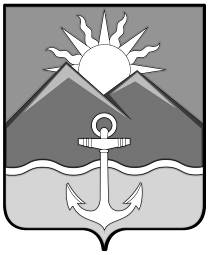 БЮЛЛЕТЕНЬмуниципальных правовых актовХасанского муниципального округаВыпуск № 1519 мая 2023 г.Официальное изданиепгт Славянка Хасанского района Приморского края2023ОглавлениеПОСТАНОВЛЕНИЕ администрации Хасанского муниципального округа №130-па от 14.02.2023 г. «Об утверждении муниципальной программы «Развитие транспортного комплекса Хасанского му-ниципального округа Приморского края» на 2023-2025 годы»	4ПОСТАНОВЛЕНИЕ администрации Хасанского муниципального округа №285-па от 20.03.2023 г. «Об утверждении муниципальной программы «Повышение качества водоснабжения и водоотведе-ния на территории Хасанского муниципального округа» на 2023-2025 годы»	18ПОСТАНОВЛЕНИЕ администрации Хасанского муниципального округа №651-па от 15.05.2023 г. «Об утверждении Порядка рассмотрения и оценки предложений заинтересованных лиц о включении благоустройства дворовой территории в муници-пальную программу «Формирование современной городской среды на территории Хасанского муниципального округа» на 2023-2025 годы, Порядка рассмотрения и оценки предложений граждан и организаций о включении благоустройства наибо-лее посещаемой муниципальной территории общественного пользования Хасанского муници-пального округа в муниципальную программу «Формирование современной городской среды населённых пунктов Хасанского муниципального округа» на 2023-2025 годы»	30Публикация  17.05.2023 года «Извещение о возможном предоставлении в аренду земельных участков, расположенных на территории Хасанского муниципального округа Приморского края»	42Публикация  19.05.2023 года «Извещение о возможном предоставлении в аренду земельных участков, расположенных на территории Хасанского муниципального округа Приморского края»	45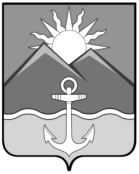 АДМИНИСТРАЦИЯХАСАНСКОГО МУНИЦИПАЛЬНОГО ОКРУГАПРИМОРСКОГО КРАЯПОСТАНОВЛЕНИЕпгт Славянкаот 14.02.2023 г.                                                                                                                 №130-паОб утверждении муниципальной программы «Развитие транспортного комплекса Хасанского муниципального округа Приморского края» на 2023-2025 годы»	В соответствии со статьей 179 Бюджетного Кодекса РФ, руководствуясь Федеральным законом от 6 октября 2003 года № 131-ФЗ «Об общих принципах организации местного самоуправления в РФ», Законом Приморского края от 22.04.2022 № 80-КЗ «О Хасанском муниципальном округе», нормативным правовым актом Думы Хасанского муниципального округа Приморского края от  13 октября 2022 года №2- НПА «Об утверждении Положения о правопреемстве органов местного самоуправления вновь образованного муниципального образования Хасанский муниципальный округ Приморского края», а также Уставом Хасанского муниципального округа, администрация Хасанского муниципального округа Приморского краяПОСТАНОВЛЯЕТ:          1. Утвердить муниципальную программу ««Развитие транспортного комплекса Хасанского муниципального округа Приморского края» на 2023-2025 годы», согласно приложению, к постановлению администрации Хасанского муниципального округа.         2. Опубликовать настоящее постановление в Бюллетене муниципальных правовых актов Хасанского муниципального округа и разместить на официальном сайте администрации Хасанского муниципального округа в информационно-телекоммуникационной сети «Интернет».          3. Настоящее постановление вступает в силу с момента его опубликования.          4. Контроль за исполнение настоящего постановления оставляю за собой.Глава Хасанскогомуниципального округа                                                                                            И.В. Степанов         	Приложение к постановлению администрацииХасанского муниципального округаот 14.02.2023 года № 130 -па          МУНИЦИПАЛЬНАЯ ПРОГРАММА ХАСАНСКОГО МУНИЦИПАЛЬНОГО ОКРУГА«Развитие транспортного комплекса Хасанского муниципального округа Приморского края» на 2023-2025 годы.ПАСПОРТмуниципальной программы Хасанского муниципального округа«Развитие транспортного комплекса Хасанского муниципального округа Приморского края» на 2023-2025 годыОбщая характеристика сферы реализации муниципальной программыВ транспортной системе Хасанского муниципального округа сеть автомобильных дорог является одним из важнейших элементов, успешное функционирование и устойчивое развитие которой оказывает огромное влияние на стабилизацию и подъем экономики округа, повышение уровня и условий жизни населения, эффективное использование трудовых, природных, производственных и инвестиционных ресурсов.Между тем, состояние дорожной сети в Хасанском муниципальном округе не соответствует экономическим и социальным потребностям. Проблема бездорожья особенно обострилась в последнее время в связи с недостаточным для сохранения существующей сети дорог, а тем более, для ее развития, финансированием.Протяженность дорог общего пользования местного значения Хасанского муниципального округа составляет 198,0 км. Большая часть протяженности автомобильных дорог местного значения не соответствует нормативным требованиям к транспортно-эксплуатационному состоянию, что приводит к росту себестоимости автомобильных перевозок и снижению конкурентоспособности продукции предприятий.Серьезным недостатком дорожной сети является недостаточная прочность дорожной одежды существующих дорог. Большинство участков муниципальных дорог строились для пропуска транспортных средств с осевой нагрузкой до 6 тонн, в то время как современные грузовые автомобили имеют нагрузку 10 тонн на ось.Из-за низкого качества дорог денежные средства, выделяемые на ремонт дорожной сети, расходуются на ремонт и поддержание дорог в проезжем состоянии. В настоящее время в основном выполняются работы по замене предельно изношенных и разрушенных дорог. Стоимость и объемы дорожных работ уточняются при разработке проектно-сметной документации.Вследствие недостаточного финансирования дорожных работ на протяжении ряда лет количество дорог, требующих ремонта, увеличивается из года в год. Для предотвращения разрушения автодорог необходимо выполнить ряд неотложных мер. Более быстрый рост интенсивности движения на автомобильных дорогах муниципального округа по сравнению с увеличением протяженности и пропускной способности, автомобильных дорог приводит к росту уровня аварийности на сети автомобильных дорог общего пользования. Таким образом, развитие автомобильных дорог является ключевой задачей снятия инфраструктурных ограничений экономического роста.Дворовые проезды являются важнейшей составной частью транспортной системы. От уровня транспортно-эксплуатационного состояния дворовых территорий многоквартирных домов и проездов к дворовым территориям во многом зависит качество жизни населения. На территории Хасанского муниципального округа расположены 227 дворовых проездов, текущее состояние которых не соответствует современным требованиям к местам проживания граждан, обусловленным нормам Градостроительного и Жилищного кодексов Российской Федерации, а именно: не все территории имеют твердое покрытие, а если и имеют, то разрушенное. Также отсутствуют специально оборудованные стоянки для автомобилей, что приводит к их хаотичной парковке, в некоторых случаях даже на зеленой зоне.  Кроме того, в соответствии с требованиями действующего законодательства необходима паспортизация автомобильных дорог для приведения технической документации в соответствии с действующими нормами и правилами по ее ведению. Осуществление  работ по диагностике автомобильных дорог производится в соответствии с правилами диагностики и оценки состояния автомобильных дорог ОДН 218.0.006-2002. Данная работа необходима для обследования, сбора и анализа информации о параметрах, характеристиках и условиях функционирования дорог и дорожных сооружений, наличия дефектов и причин их появления, характеристиках транспортных потоков и другой необходимой информации для оценки и прогноза состояния дорог и дорожных сооружений в процессе дальнейшей эксплуатации.       	В связи с этим важнейшим событием для дорожной отрасли Хасанского муниципального округа стало создание дорожного фонда, который, аккумулируя целевые средства, направляемые на содержание и развитие дорог муниципального округа, позволит обеспечить дорожное хозяйство надежным источником финансирования.Основными рисками, связанными с программно-целевым методом решения проблем, являются:1. Финансово-экономические риски, связанные с дефицитом бюджетных средств при планировании финансовых ресурсов из бюджета округа для обеспечения реализации мероприятий муниципальной программы. Преодоление данных рисков может быть осуществлено путем сохранения объемов финансирования муниципальной программы, определения приоритетов для первоочередного финансирования, ежегодной оценки эффективности бюджетных вложений.2. Организационные риски, связанные с внесением в законодательство Российской Федерации изменений, определяющих полномочия органов местного самоуправления в области дорожного хозяйства. Преодоление данного риска осуществляется путем постоянного мониторинга действующего законодательства Российской Федерации в сфере дорожной деятельности и своевременного внесения изменений в муниципальную программу в соответствии с изменениями, вносимыми в законодательство Российской Федерации. Преодоление организационно-управленческих рисков может быть осуществлено также путем взаимодействия и взаимного сотрудничества органов местного самоуправления и органов исполнительной власти субъекта Российской Федерации.3. Социальные риски, связанные со снижением актуальности мероприятий муниципальной программы для жителей Хасанского муниципального округа. Преодоление данных рисков осуществляется путем ежегодного анализа эффективности проводимых мероприятий муниципальной программы, перераспределения утвержденных лимитов бюджетных ассигнований на более актуальные программные мероприятия.Мероприятия муниципальной программы приведены в приложении № 2 к муниципальной программе.Приоритеты муниципальной политики администрации Хасанского муниципального округа в сфере реализации муниципальной программы, цели и задачи муниципальной программыГлавной целью муниципальной программы является создание современной и эффективной сети автомобильных дорог и улиц, расположенных на территории населенных пунктов Хасанского муниципального округа в результате  ремонта и повышения транспортно-эксплуатационного состояния существующих автомобильных дорог и доведения доли протяженности автомобильных дорог, расположенных на территории Хасанского муниципального округа, соответствующей нормативным требованиям по транспортно-эксплуатационным показателям,   до 100%. Выполнение главной цели муниципальной программы будет эффективно содействовать развитию экономики, решению социальных проблем, повышению жизненного и культурного уровней населения сельских поселений, восстановления автомобильных дорог, находящихся в муниципальной собственности Хасанского муниципального округа.Увеличение срока службы автомобильных дорог – это весьма важная задача и для её решения требуются значительные затраты, в том числе на внедрение новых технологий и применение современных эффективных материалов. Увеличение срока службы автодорог обеспечивается только соблюдением межремонтных сроков, а также повышением качества выполняемых дорожных работ. Осуществление комплекса мер по восстановлению первоначальных транспортно-эксплуатационных характеристик автомобильных дорог позволит осуществить восстановление износа покрытия, устранить все деформации на дорожном покрытии, повреждения земляного полотна, дорожных сооружений (мосты, трубы), элементы обстановки и обустройства, организации и обеспечения безопасности дорожного движения. Реализация муниципальной программы осуществляется в течение 2023-2025 годов.III. Ресурсное обеспечение реализации муниципальной программыИсполнители программных мероприятий определяются путем проведения торгов в порядке, установленном законодательством.Координация хода выполнения программы, в том числе определение перечней объектов, на выполнение которых планируется выделение денежных средств, осуществляется администрацией Хасанского муниципального округа.Ресурсное обеспечение реализации муниципальной программы за счет средств бюджета Хасанского муниципального округа по мероприятиям, а также по годам реализации муниципальной программы приведено в приложении №2 к муниципальной программе.IV. Основные меры правового регулирования в соответствующей сфере, направленные на достижение цели и (или) конечных результатов Программы- Федеральный закон от 6 октября 2003 г. № 131-ФЗ «Об общих принципах организации местного самоуправления в Российской Федерации»;- Федеральный закон от 10 декабря 1995 г. № 196-ФЗ «О безопасности дорожного движения»;- ГОСТ Р 50597-2017 «Дороги автомобильные и улицы. Требования к эксплуатационному состоянию, допустимому по условиям обеспечения безопасности дорожного движения. Методы контроля»V. Механизм реализации муниципальной программы7.1 Реализация мероприятий программы на 2023-2025 годы обеспечивается за счет субсидий из федерального, краевого бюджета, средств бюджета Хасанского муниципального округа. Финансовое управление администрации Хасанского муниципального округа предусматривает при формировании бюджета ресурсы в объеме, необходимом на выполнение мероприятий программы, с учетом софинансирования мероприятий из краевого и/или федерального бюджета.Механизм реализации Программы направлен на эффективное планирование основных мероприятий, координацию действий участников Программы, обеспечение контроля исполнения программных мероприятий, проведение мониторинга состояния работ по выполнению Программы, выработку решений при возникновении отклонения хода работ от плана мероприятий Программы.7.2.   Реализация мероприятий Программы осуществляется посредством:-   Составления проектно-сметной документации на выполнение работ по мероприятиям Программы;-   Реализация мероприятий в части осуществления закупок товаров, работ, услуг осуществляется в порядке, установленном Федеральным законом от 05.04.2013 № 44-ФЗ «О контрактной системе в сфере закупок товаров, работ, услуг для обеспечения государственных и муниципальных нужд».	Приложение № 1к муниципальной программе «Развитие транспортного комплекса Хасанского муниципального округа Приморского края на 2023-2025 годы»ПЕРЕЧЕНЬ ПОКАЗАТЕЛЕЙ (ИНДИКАТОРОВ) МУНИЦИПАЛЬНОЙ ПРОГРАММЫ«Развитие транспортного комплекса Хасанского муниципального округа Приморского края на 2023-2025 годы»Приложение № 2к муниципальной программе «Развитие транспортного комплекса Хасанского муниципального округа Приморского края на 2023-2025 годы»ПЕРЕЧЕНЬ МЕРОПРИЯТИЙ МУНИЦИЦАЛЬНОЙ ПРОГРАММЫ И ОБЪЁМ ФИНАНСИРОВАНИЯ«Развитие транспортного комплекса Хасанского муниципального округа» на 2023-2025 годы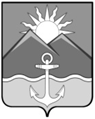 АДМИНИСТРАЦИЯХАСАНСКОГО МУНИЦИПАЛЬНОГО ОКРУГАПРИМОРСКОГО КРАЯПОСТАНОВЛЕНИЕ пгт Славянкаот 20.03.2023 г.                                                                                                                  № 285-паОб утверждении муниципальной программы «Повышение качества водоснабжения и водоотведения на территории Хасанского муниципального округа» на 2023-2025 годы»	В соответствии со статьей 179 Бюджетного Кодекса РФ, Федеральным законом от 6 октября 2003 года № 131-ФЗ «Об общих принципах организации местного самоуправления в РФ», Федеральным законом от 7 декабря 2011 года № 416-ФЗ «О водоснабжении и водоотведении», Постановлением Правительства РФ от 30 декабря 2017 № 1710 «Об утверждении государственной программы Российской Федерации «Обеспечение доступным и комфортным жильем и коммунальными услугами граждан Российской Федерации», постановлением Администрации Приморского края от 30 декабря 2019 года № 945-па «Об утверждении государственной программы Приморского края "Обеспечение доступным жильем и качественными услугами жилищно-коммунального хозяйства населения Приморского края" на 2020 - 2027 годы», Законом Приморского края от 22 апреля 2022 № 80-КЗ «О Хасанском муниципальном округе», нормативным правовым актом Думы Хасанского муниципального округа Приморского края от  13 октября 2022 года №2-НПА «Об утверждении Положения о правопреемстве органов местного самоуправления вновь образованного муниципального образования Хасанский муниципальный округ Приморского края», постановлением администрации Хасанского муниципального района от 26 декабря 2022 года № 1068-па «Об утверждении Порядка разработки, реализации и оценки эффективности муниципальных программ Хасанского муниципального округа, руководствуясь Уставом Хасанского муниципального округа, администрация Хасанского муниципального округа Приморского краяПОСТАНОВЛЯЕТ:1. Утвердить муниципальную программу «Повышение качества водоснабжения и водоотведения на территории Хасанского муниципального округа» на 2023-2025 годы, согласно приложению к настоящему постановлению.2. Опубликовать настоящее постановление в Бюллетене муниципальных правовых актов Хасанского муниципального округа и разместить на официальном сайте администрации Хасанского муниципального округа в информационно-телекоммуникационной сети «Интернет».3. Настоящее постановление вступает в силу со дня его принятия.4. Контроль исполнения настоящего постановления возложить на ВРИО первого заместителя главы администрации Хасанского муниципального округа М.Н. Бренчагова.Глава Хасанскогомуниципального округа                                                                                            И.В. Степанов        МУНИЦИПАЛЬНАЯ ПРОГРАММА ХАСАНСКОГО МУНИЦИПАЛЬНОГО ОКРУГА«Повышение качества водоснабжения и водоотведения на территории Хасанского     муниципального округа» на 2023-2025 годыПАСПОРТмуниципальной программы Хасанского муниципального округаПаспорт муниципальной программы приведен в приложении N 1 к настоящей муниципальной программе.Общая характеристика сферы реализации муниципальной программыМуниципальная программа «Повышение качества водоснабжения и водоотведения на территории Хасанского муниципального округа» на 2023-2025 годы (далее – муниципальная программа) разработана на основании государственной программы Приморского края, утвержденной постановлением Администрации   Приморского края от 30 декабря 2019 года № 945-па «Об утверждении государственной программы Приморского края «Обеспечение доступным жильем и качественными услугами жилищно-коммунального хозяйства населения Приморского края» на 2020 - 2027 годы», Федеральным законом от 06 октября 2003 года № 131-ФЗ «Об общих принципах организации местного самоуправления в Российской Федерации», Федеральным законом от 07 декабря 2011 года №  416-ФЗ  «О водоснабжении и водоотведении».Цель муниципальной программы - гарантированное обеспечение населения Хасанского муниципального округа питьевой водой, соответствующей требованиям безопасности и безвредности, установленным санитарно-эпидемиологическими правилами.Задача по обеспечению населения чистой водой входит в число приоритетов долгосрочного социально-экономического развития Хасанского муниципального округа, ее решение позволяет обеспечить возможность для улучшения качества жизни населения, предотвратить чрезвычайные ситуации, связанные с функционированием систем водоснабжения, водоотведения и очистки сточных вод.Состояние сетей водоснабжения и водоотведения на территории населенных пунктов Хасанского муниципального округа характеризуется высокой степенью физического износа, а именно около 50%. Отсутствует или требуют реконструкции существующие водозаборы и очистные сооружения водоотведения, что сопряжено с высокой степенью риска выхода из строя оборудования в осенне-зимний период.Следствием высокой степени физического износа оборудования являются сверхнормативные потери в сетях, низкий коэффициент полезного действия, увеличение аварийных ситуаций и инцидентов. Ключевой проблемой в решении задач, является финансовое обеспечение реализации данных мероприятий. С учетом возможностей предоставления финансовой поддержки с участием средств федерального, краевого бюджета и бюджета Хасанского муниципального округа софинансирования, данная программа позволит приступить к решению указанной проблемы. Необходимость использования программно-целевого метода для реализации мероприятий муниципальной программы обусловлена тем, что решение вышеперечисленных проблем требует больших финансовых затрат. Необходимые капитальные вложения не могут быть осуществлены за счет средств местного бюджета в пределах одного финансового года и требуют значительных расходов бюджетов различных уровней.Основными рисками, связанными с программно-целевым методом решения проблем, являются:1. Финансово-экономические риски, связанные с дефицитом бюджетных средств при планировании финансовых ресурсов из бюджета округа для обеспечения реализации мероприятий муниципальной программы. Преодоление данных рисков может быть осуществлено путем сохранения объемов финансирования муниципальной программы, определения приоритетов для первоочередного финансирования, ежегодной оценки эффективности бюджетных вложений.2. Организационные риски, связанные с внесением в законодательство Российской Федерации изменений, определяющих полномочия органов местного самоуправления в области водоснабжения и водоотведения. Преодоление данного риска осуществляется путем постоянного мониторинга действующего законодательства Российской Федерации и своевременного внесения изменений в муниципальную программу в соответствии с изменениями, вносимыми в законодательство Российской Федерации. Преодоление организационно-управленческих рисков может быть осуществлено также путем взаимодействия и взаимного сотрудничества органов местного самоуправления и органов исполнительной власти субъекта Российской Федерации.II. Цели и задачи муниципальной программыГлавной целью муниципальной программы обеспечение населения Хасанского муниципального округа питьевой водой, отвечающей требованиям санитарно - гигиеническим нормам, в достаточном количестве для удовлетворения жизненных потребностей и сохранения здоровья граждан, а также снижение загрязнения природных водных объектов – источников питьевого водоснабжения сточными водами бытовых объектов, промышленных и сельскохозяйственных предприятий.  Выполнение главной цели муниципальной программы будет эффективно содействовать развитию экономики, решению социальных проблем, повышению жизненного уровня населения, восстановление объектов водоснабжения и водоотведения, находящихся в муниципальной собственности Хасанского муниципального округа. Кроме того, позволит рационально использовать водные ресурсы, сократит количество жалоб и претензий к качеству и количеству питьевой воды и увеличит долю населения, обеспеченного питьевой водой, отвечающей обязательным требованиям безопасности.Реализация муниципальной программы осуществляется в течение 2023-2025годов.Перечень показателей муниципальной программыПеречень показателей (индикаторов) муниципальной программы приведен в приложении № 2 к муниципальной программе.Перечень мероприятий муниципальной программыПеречень мероприятий приведен в приложении № 3 к муниципальной программе.Обоснование ресурсного обеспечения муниципальной программыИсполнители программных мероприятий определяются путем проведения торгов в порядке, установленном законодательством.Координация хода выполнения программы, в том числе определение перечней объектов, на выполнение которых планируется выделение денежных средств, осуществляется администрацией Хасанского муниципального округа.Ресурсное обеспечение реализации муниципальной программы за счет средств бюджета Хасанского муниципального округа по мероприятиям, а также по годам реализации муниципальной программы приведено в приложении № 3 к муниципальной программе.VI. Основные меры правового регулирования, направленные на достижение цели и (или) конечных результатов программы- Федеральный закон от 6 октября 2003 № 131-ФЗ «Об общих принципах организации местного самоуправления в Российской Федерации»;- Федеральный закон от 07.12.2011  № 416-ФЗ «О водоснабжении и водоотведении»;   - Федеральный закон  от     30.03. 1999   № 52-ФЗ «О санитарно-эпидемиологическом                                                                                                                     благополучии населения».VII. Механизм реализации муниципальной программы7.1 Реализация мероприятий программы на 2023-2025 годы обеспечивается за счет субсидий из федерального, краевого бюджета, средств бюджета Хасанского муниципального округа. Финансовое управление администрации Хасанского муниципального округа предусматривает при формировании бюджета ресурсы в объеме, необходимом на выполнение мероприятий программы, с учетом софинансирования мероприятий из краевого и/или федерального бюджета.Механизм реализации Программы направлен на эффективное планирование основных мероприятий, координацию действий участников Программы, обеспечение контроля исполнения программных мероприятий, проведение мониторинга состояния работ по выполнению Программы, выработку решений при возникновении отклонения хода работ от плана мероприятий Программы.7.2   Реализация мероприятий Программы осуществляется посредством:-   Составления проектно-сметной документации на выполнение работ по мероприятиям Программы;-   Реализация мероприятий в части осуществления закупок товаров, работ, услуг осуществляется в порядке, установленном Федеральным законом от 05.04.2013 № 44-ФЗ «О контрактной системе в сфере закупок товаров, работ, услуг для обеспечения государственных и муниципальных нужд»Приложение № 1к муниципальной программе «Повышение качества водоснабжения и водоотведения на территории Хасанского муниципального округа» на 2023-2025 годыПАСПОРТмуниципальной программы Хасанского муниципального округа «Повышение качества водоснабжения и водоотведения на территории Хасанского муниципального округа» на 2023-2025 годы	Приложение № 2к муниципальной программе «Повышение качества водоснабжения и водоотведения на территории Хасанского муниципального округа» на 2023-2025 годы ПЕРЕЧЕНЬ ПОКАЗАТЕЛЕЙ (ИНДИКАТОРОВ) МУНИЦИПАЛЬНОЙ ПРОГРАММЫ«Повышение качества водоснабжения и водоотведения на территории Хасанского муниципального округа» на 2023-2025 годыПриложение № 3к муниципальной программе «Повышение качества водоснабжения и водоотведения на территории Хасанского муниципального округа» на 2023-2025 годыПЕРЕЧЕНЬ МЕРОПРИЯТИЙ МУНИЦИЦАЛЬНОЙ ПРОГРАММЫ И ОБЪЁМ ФИНАНСИРОВАНИЯ«Повышение качества водоснабжения и водоотведения на территории Хасанского муниципального округа» на 2023-2025 годыАДМИНИСТРАЦИЯХАСАНСКОГО МУНИЦИПАЛЬНОГО ОКРУГАПРИМОРСКОГО КРАЯПОСТАНОВЛЕНИЕпгт Славянкаот 15.05.2023                                                                                                                      № 651-паОб утверждении Порядка рассмотрения и оценки предложений заинтересованных лиц о включении благоустройства дворовой территории в муниципальную программу «Формирование современной городской среды на территории Хасанского муниципального округа» на 2023-2025 годы, Порядка рассмотрения и оценки предложений граждан и организаций о включении благоустройства наиболее посещаемой муниципальной территории общественного пользования Хасанского муниципального округа в муниципальную программу «Формирование современной городской среды населённых пунктов Хасанского муниципального округа» на 2023-2025 годы 	В соответствии с постановлением Правительства Российской Федерации от 10 февраля 2017 г. №169 «Об утверждении Правил предоставления и распределения субсидий из федерального бюджета бюджетам субъектам Российской Федерации на поддержку государственных программ субъектов Российской Федерации и муниципальных программ формирования современной городской среды», нормативным правовым актом Думы Хасанского муниципального округа Приморского края от  13 октября 2022 года №2-НПА « Об утверждении Положения о правопреемстве органов местного самоуправления вновь образованного муниципального образования Хасанский муниципальный округ Приморского края», приказом Министерства строительства и жилищно-коммунального хозяйства Российской Федерации от 18.03.2019 № 162/пр «Об утверждении методических рекомендаций по подготовке государственных программ субъектов Российской Федерации и муниципальных программ формирования современной городской среды в рамках реализации федерального проекта «Формирование комфортной городской среды», руководствуясь Уставом Хасанского муниципального округа Приморского края, администрация Хасанского муниципального округа.ПОСТАНОВЛЯЕТ:Утвердить:1.1. Порядок рассмотрения и оценки предложений заинтересованных лиц о включении благоустройства дворовых территорий в муниципальную программу «Формирование современной городской среды населённых пунктов Хасанского муниципального округа» на 2023-2025 гг. (Приложение 1);1.2. Порядок рассмотрения и оценки предложений граждан и организаций о включении благоустройства наиболее посещаемой муниципальной территории общественного пользования Хасанского муниципального округа в муниципальной программе «Формирование современной городской среды населённых пунктов Хасанского муниципального округа» на 2023-2025 гг. (Приложение 2).2. Опубликовать настоящее постановление в Бюллетене муниципальных правовых актов Хасанского муниципального округа и разместить на официальном сайте администрации Хасанского муниципального округа в информационно-телекоммуникационной сети «Интернет».3. Признать утратившими силу постановления:- администрации Славянского городского поселения Хасанского муниципального района Приморского края № 824 от 09.11.2018 «Об утверждении Порядка рассмотрения и оценки предложений заинтересованных лиц о включении благоустройства дворовой территории в муниципальную программу «Формирование современной городской среды на территории Славянского городского поселения на 2019-2022 годы, Порядка  рассмотрения и оценки предложений граждан, организаций о включении благоустройства  наиболее посещаемой муниципальной территории общественного пользования Славянского городского поселения в муниципальной программе, Порядка общественного обсуждения проекта муниципальной программы, Порядка разработки, обсуждения с заинтересованными лицами   и утверждения дизайн - проектов благоустройства дворовых территорий, наиболее посещаемых муниципальных территорий общественного пользования, включаемых в муниципальную программу»;- администрации Приморского городского поселения Хасанского муниципального района Приморского края № 70/1 от 27.02.2017 «Об утверждении положений о порядке предоставления, рассмотрения и оценки предложений о включении в муниципальную программу «Формирование современной городской среды на территории Приморского городского поселения на 2017 год» общественной территории, подлежащей благоустройству в 2017 году, дворовой территории и о порядке общественного обсуждения проекта муниципальной программы «Формирование современной городской среды на территории Приморского городского поселения, постановление администрации Приморского городского поселения Хасанского муниципального района Приморского края № 64 от 21.05.2018 «О внесении изменений в Постановление Администрации Приморского городского поселения № 70/1 от 27.02.2017 «Об утверждении положений о порядке предоставления, рассмотрения и оценки предложений о включении в муниципальную программу «Формирование современной городской среды на территории Приморского городского поселения на 2017 год» общественной территории, подлежащей благоустройству в 2017 году, дворовой территории и о порядке общественного обсуждения проекта муниципальной программы «Формирование современной городской среды на территории Приморского городского поселения, постановление администрации Посьетского городского поселения Хасанского муниципального района Приморского края № 21 от 17.02.2017 «О порядке и сроках предоставления, рассмотрения и оценки предложений заинтересованных лиц о включении дворовой территории и общественной территории, подлежащих благоустройству в муниципальную программу «Формирование современной городской среды на территории Посьетского городского поселения на 2017»;- администрации Безверховского сельского поселения Хасанского муниципального  района Приморского края № 57 от 19.11.2017 «О реализации приоритетного проекта «Формирование комфортной городской среды» на территории Безверховского сельского поселения Хасанского муниципального района Приморского края на 2018-2022 гг»;- администрации Барабашского сельского поселения Хасанского муниципального района Приморского края № 13 от 28.02.2023 « О создании Общественной комиссии Барабашского сельского поселения по рассмотрению и оценке предложений граждан, организаций о включении благоустройства территории общественного пользования возле здания администрации Барабашского сельского поселения (с.Барабаш, ул. Восточная Слобода, 1) в муниципальную программу «Формирование современной городской среды на территории Барабашского сельского поселения на 2020-2027 годы», по обобщению и оценке предложений от участников общественного обсуждения проекта муниципальной программы, обсуждению с заинтересованными лицами и утверждения дизайн-проектов благоустройства территорий общественного пользования возле здания администрации Барабашского сельского поселения (с.Барабаш ул. Восточная Слобода, 1) включаемых в муниципальную программу;- администрации Зарубинского городского поселения Хасанского муниципального района Приморского края № 406 от 24.12.2021       «Об утверждении Порядка предоставления, рассмотрения и оценки предложений заинтересованных лиц о включении дворовой территории, общественной территории в муниципальную программу формирование современной городской среды на территории Зарубинского городского поселения в 2022 году, муниципальную подпрограмму «Благоустройство дворовых территорий, детских и спортивных площадок на территории Зарубинского городского поселения в 2022 г.» подлежащей благоустройству в 2022 году;-    администрации Краскинского городского поселения № 64 от 10.06.2017  «Об общественной комиссии муниципального образования по оценке предложений заинтересованных лиц, осуществлению контроля, за реализацией муниципальной программы «Формирование современной городской среды на территории Краскинского городского поселения»;- администрации Хасанского городского поселения Хасанского муниципального района Приморского края № 44/3 от 24.03.2017 «Об утверждении Положения о форме, порядке и сроках общественного обсуждения проекта муниципального образования Хасанского городского поселения для подготовки муниципальной программы «Формирование современной городской среды на территории Хасанского городского поселения на 2017 г.»;- администрации Хасанского городского поселения Хасанского муниципального района Приморского края  № 44/2 от 24.03.2017 «О Порядке отбора для включения в адресный перечень дворовых территорий многоквартирных домов, муниципальных территорий общего пользования для подготовки муниципальной программы «Формирование современной городской среды на территории Хасанского городского поселения на 2017 г.», а также на период 2018-2022 гг.»,  постановление администрации Хасанского городского поселения Хасанского муниципального района Приморского края  № 44/4 от 24.03.2017 «Об общественной комиссии муниципального образования по оценке предложений заинтересованных лиц, осуществлению контроля за реализацией муниципальной программы «Формирование современной городской среды на территории Хасанского городского поселения на 2017 год».               4. Настоящее постановление вступает в силу со дня его принятия.5. Контроль исполнения настоящего постановления возложить на врио первого заместителя главы администрации Хасанского муниципального округа М.Н. Бренчагова.Глава Хасанскогомуниципального округа                                                                                            И.В. СтепановПриложение № 1к постановлению администрацииХасанского муниципального округаот 10.05.2023 г. № 632-паПОРЯДОК Рассмотрения и оценки предложений заинтересованных лиц о включении                              благоустройства дворовых территорий в муниципальную программу «Формирование современной городской среды населённых пунктов Хасанского муниципального         округа» на 2023-2025 гг.1. Настоящий порядок рассмотрения и оценки предложений заинтересованных лиц (далее – Порядок) о включении дворовой территории в муниципальную программу «Формирование современной городской среды населённых пунктов Хасанского муниципального округа» на 2023-2025 гг. (далее – муниципальная программа) определяет Порядок, рассмотрения и оценки предложений заинтересованных лиц о включении благоустройства дворовых территорий в муниципальную программу.2. С момента официального опубликования на официальном сайте администрации Хасанского муниципального округа настоящего порядка, собственником (ами) помещений, уполномоченным (и) лицом (ами) на общем собрании собственников помещений многоквартирного дома (далее – заинтересованные лица) направляются предложения (далее – Ответственный исполнитель) о включении благоустройства дворовой территории в муниципальную программу с приложением следующих документов: а)   предложение на участие по форме согласно приложению № 1; б) решение и протокол общего собрания собственников помещений, оформленный в соответствии с Приказом Министерства строительства и жилищно-коммунального хозяйства Российской Федерации от 28 января 2019 № 44/пр «Об утверждении Требований к оформлению протоколов общих собраний собственников помещений в многоквартирных домах и Порядка направления подлинников решений и протоколов общих собраний собственников помещений в многоквартирных домах в уполномоченные органы исполнительной власти субъектов Российской Федерации, осуществляющие государственный жилищный надзор», и содержащий следующую информацию:- решение об обращении с предложением по включению благоустройства дворовой территории в муниципальную программу «Формирование современной городской среды населённых пунктов Хасанского муниципального округа» на 2023-2025 гг.;- перечень работ по благоустройству дворовой территории, сформированный из минимального перечня работ по благоустройству, который включает следующие виды работ: ремонт дворовых проездов, обеспечение освещения дворовой территории, установка скамеек и урн;- перечень работ по благоустройству дворовой территории, сформированный исходя из дополнительного перечня работ по благоустройству (в случае принятия такого решения заинтересованными лицами), который включает следующие виды работ:  оборудование детских и (или) спортивных площадок, автомобильных парковок, озеленение территорий, иные виды работ.-  форма финансового участия и доля участия заинтересованных лиц в реализации мероприятий по благоустройству дворовой территории (в случае принятия решения о таком участии субъектом Российской Федерации);- форма трудового участия и доля участия заинтересованных лиц в реализации мероприятий по благоустройству дворовой территории (в случае принятия решения о таком участии субъектом Российской Федерации);- представитель (представители) из числа собственников помещений, уполномоченных на представление предложений, согласование дизайн – проекта благоустройства дворовой территории, а также на участие в контроле, в том числе промежуточном, и приемке работ по благоустройству дворовой территории.               3.  В условиях ограниченного объема средств финансовой поддержки, направляемых на благоустройство дворовых территорий, расположенных на территории Хасанского муниципального округа, отбор дворовых территорий многоквартирных домов для включения в муниципальную программу проходит на конкурентной основе по критериям (далее –  Критерии), соответствующим целям и условиям представления финансовой поддержки.                                  4. Предложения с документами, указанными в пункте 2 Порядка, принимаются по адресу: 692701 Приморский край Хасанский район, пгт Славянка, ул. Молодежная,  д. 1, каб.  № 227 в рабочее время с 9-00 час. до 18-00 час., перерыв с 13:00 час., до 14:00 час., выходные дни: суббота, воскресенье. 5. Поступившие предложения заинтересованных лиц регистрируются в день их поступления с указанием порядкового регистрационного номера, даты и времени предоставления предложения, адреса многоквартирного дома, дворовая территория которого предлагается к благоустройству, фамилии, имени, отчества представителя. На обоих экземплярах предложения проставляется регистрационный номер, дата и время предоставления предложений с документами, указанными в пункте 2 настоящего Порядка. Один экземпляр предложения возвращается заинтересованному лицу.6. Не позднее 5-ти рабочих дней с поступления предложения должны быть переданы в общественную комиссию по оценке предложений заинтересованных лиц о включении благоустройства дворовой территории в муниципальную программу, состав и положение о которой утверждается постановлением администрации Хасанского муниципального округа (далее – Общественная комиссия).7.  Основаниями отказа для включения в муниципальную программу являются:а) несоответствие протоколов общего собрания требованиям, установленным Приказом Министерства строительства и жилищно-коммунального хозяйства Российской Федерации от 28 января 2019 № 44/пр «Об утверждении Требований к оформлению протоколов общих собраний собственников помещений в многоквартирных домах и Порядка направления подлинников решений и протоколов общих собраний собственников помещений в многоквартирных домах в уполномоченные органы исполнительной власти субъектов Российской Федерации, осуществляющие государственный жилищный надзор».;б) непредставление документов, указанных в пункте 2 настоящего Порядка;в) многоквартирный дом не включен в краевую программу капитального ремонта общего имущества в многоквартирных домах, расположенных на территории Приморского края на 2014-2043 годы, утвержденную Постановление Администрации Приморского края от 31.12.2013 № 513-па «Об утверждении краевой программы «Программа капитального ремонта общего имущества в многоквартирных домах, расположенных на территории Приморского края, на 2014 - 2055 годы»;8. Общественной комиссией проводится рассмотрение и оценка поступивших предложений заинтересованных лиц о включении благоустройства дворовой территории в муниципальную программу на предмет:а)  соответствия установленным Порядком требованиям, в том числе к составу и оформлению;б)   установленным Критериям, согласно Приложению 2; 9. К первоочередным многоквартирным домам, подлежащих проведению благоустройства дворовых территорий относятся дома набравшие наибольшее количество баллов. В случае равенства количества баллов очередь дворовой территории многоквартирного дома в адресном перечне определяется по дате регистрации ранее поданных предложений о включении дворовой территории в муниципальную программу.10. Решение Общественной комиссии оформляется протоколом, который размещается на официальном сайте администрации Хасанского муниципального округа по адресу: https://xasanskij-r25.gosweb.gosuslugi.ru/ в течение 3-х календарных дней со дня принятия решения. 11. Протокол решения Общественной комиссии должен содержать следующую информацию:- общее количество поступивших предложений о включении благоустройства дворовых территорий в Программу;-  количество предложений, оставленных без рассмотрения;- количество отклоненных предложений в связи с технической невозможностью их реализации; -  количество предложений, рекомендованных к реализации.12. Протокол решения Общественной комиссии в течение 2-х рабочих дней с даты размещения на официальном сайте администрации Хасанского муниципального округа направляются Общественной комиссией для реализации в отдел жизнеобеспечения.Приложение № 1к порядку рассмотрения иоценки предложенийзаинтересованныхлиц о включении благоустройствадворовых территорий в    муниципальную программу «Формирование современнойгородской среды населённыхпунктов Хасанского муниципального округа» на 2023-2025 гг.Кому: Главе Хасанского муниципального округа                                                                      от кого:_______________________________                                                                       адрес:_________________________________                    телефон:_______________________________ПРЕДЛОЖЕНИЕо включении благоустройства дворовой территории в муниципальную программу «Формирование современной городской среды населённых пунктов Хасанского муниципального округа» на 2023-2025 гг.Прошу рассмотреть возможность включения дворовой территории по адресу:_______________________________________________________________ по проведению благоустройства дворовой территории по следующему виду работ:	Заявитель:_______________ (Подпись)______________________(Ф.И.О.)  «_____»____________202___г. ( время)_________________  	Приложение № 2к порядку рассмотрения и оценки предложений заинтересованных лиц о включении благоустройства дворовых территорий в муниципальную программу  «Формирование современной городской среды населённыхпунктов Хасанского  муниципального округа» на 2023-2025 гг.КРИТЕРИИПо оценке предложений заинтересованных лиц, о включении благоустройствадворовой территории в муниципальную «Формирование современной городскойсреды населённых пунктов Хасанского муниципального округа» на 2023-2025 гг.Приложение № 2к постановлению администрацииХасанского муниципального округаот 10.05.2023 г. № 632-па	ПОРЯДОКРассмотрения и оценки предложений граждан и организаций о включении благоустройства наиболее посещаемой муниципальной территории общественного пользования Хасанского муниципального округа в муниципальную программу «Формирование современной городской среды населённых пунктов Хасанского муниципального округа» на 2023-2025 гг.1. Настоящий порядок рассмотрения и оценки предложений граждан и организаций (далее – Порядок) о включении благоустройства наиболее посещаемой муниципальной территории общественного пользования муниципальную программу «Формирование современной городской среды населённых пунктов Хасанского муниципального округа» на 2023-2025 гг.2.  Граждане, представители организаций и предприятий, общественных объединений, политических партий и движений Хасанского муниципального округа (далее заинтересованные лица) с момента официального опубликования настоящего Порядка по адресу: https://xasanskij-r25.gosweb.gosuslugi.ru/ направляют в администрацию Хасанского муниципального округа (далее – Ответственный исполнитель) предложения о включении благоустройства наиболее посещаемой муниципальной территории общественного пользования в  муниципальной программе (далее – Предложения) согласно приложению 1 к настоящему Порядку. К предложению заинтересованное лицо обязано приложить актуализированный паспорт благоустройства наиболее посещаемой общественной территории, вправе приложить визуализированный дизайн – проект благоустройства территории общественного пользования, который может содержать текстовое и визуальное описание проекта благоустройства.3. В условиях ограниченного объема средств финансовой поддержки, направляемых на благоустройство общественных территорий, расположенных на территории Хасанского муниципального округа, отбор общественных территорий для включения в муниципальную программу проходит на конкурентной основе по критериям (далее –  Критерии), соответствующим целям и условиям представления финансовой поддержки.4.   Предложения с документами, указанными в пункте 2 Порядка, принимаются по адресу: 692701 Приморский край Хасанский район пгт Славянка, ул. Молодежная № 1, кабинет № 227 в рабочее время с 9-00 час. до 18-00 час., перерыв с 13-00 час. до 14-00 час., выходные дни: суббота, воскресенье.5. Поступившие предложения заинтересованных лиц регистрируются в день их поступления с указанием порядкового регистрационного номера, даты и времени предоставления предложения, адреса территории общего пользования, которая предлагается к благоустройству, фамилии, имени, отчества гражданина, представителя организации, общественного движения, политической партии и движения. На обоих экземплярах предложения проставляется регистрационный номер, дата и время предоставления предложений с документами, указанными в пункте 2 настоящего Порядка. Один экземпляр предложения возвращается заинтересованному лицу.6. Не позднее 5-ти рабочих дней с поступления предложения должны быть переданы в общественную комиссию по оценке предложений заинтересованных лиц о включении в муниципальную программу наиболее посещаемой территории общего пользования (далее –   Общественная комиссия) состав и положение о которой утверждается постановлением администрации Хасанского муниципального округа.7.   Основаниями отказа для включения в муниципальную программу является подача предложений с нарушение Порядка, сроков и формы подачи предложений.8.   Общественной комиссией проводится рассмотрение поступивших предложений заинтересованных лиц на предмет соответствия установленных Порядком требованиям, в том числе к составу и оформлению.9.	Общественная комиссия проводит оценку территорий общественного пользования в соответствие с установленными настоящим постановлением критериями (далее –  - Критерии), согласно приложения 2 к настоящему Порядку. К территориям общественного пользования, подлежащим первоочередному проведению благоустройства относятся территории набравшие наибольшее количество баллов. В случае равенства количества баллов очередь территории в адресном перечне определяется по дате регистрации ранее поданных предложений о включении территории общего пользования в муниципальную программу.10. Решение Общественной комиссии оформляется протоколом, который размещается на официальном сайте администрации Славянского городского поселения по адресу: https://xasanskij-r25.gosweb.gosuslugi.ru/ в течение 3-х календарных дней со дня принятия решения. 11. Протокол решения Общественной комиссии должен содержать следующую информацию:- общее количество поступивших предложений о включении благоустройства наиболее посещаемой муниципальной территории в Программу;-   количество предложений, оставленных без рассмотрения;- количество отклоненных предложений в связи с технической невозможностью их реализации; -     количество предложений, рекомендованных к реализации.12. Протокол решения Общественной комиссии в течение 2-х рабочих дней с даты размещения на официальном сайте администрации Хасанского муниципального округа направляются Общественной комиссией для реализации в отдел жизнеобеспечения.Приложение № 1к Порядку рассмотрения и оценки предложений граждан и   организаций о включении   благоустройства наиболее посещаемой муниципальной территории общественного пользования Хасанского муниципального округа в муниципальную программу «Формирование современной городской среды населённых пунктов Хасанского муниципального округа» на 2023-2025 гг.                                                                          Кому: Главе Хасанского муниципального округа                                                               от кого:______________________________	        адрес:________________________________                                                                          телефон:______________________________ПРЕДЛОЖЕНИЕО включении благоустройства  наиболее посещаемой муниципальной территории  общественного пользования в муниципальную программу «Формирование                           современной городской среды населённых пунктов Хасанского муниципального      округа»  на 2023-2025 гг.Прошу рассмотреть возможность включения наиболее посещаемой территории  общественного пользования по адресу________________________________________________ _________________________________  в муниципальную программу «Формирование современной городской среды населённых пунктов Хасанского муниципального округа» на 2023-2025 гг. на 20___год для  проведения благоустройства  согласно следующей потребности в видах работ и элементах благоустройства:Заявитель:________________   (Подпись)  «_____»____________20___г. ( время)_________________  	Приложение № 1к Порядку рассмотрения и оценки предложений граждан и   организаций о включении   благоустройства наиболее посещаемой муниципальной территории общественного пользования Хасанского муниципального округа в муниципальную программу «Формирование современной городской среды населённых пунктов Хасанского муниципального округа» на 2023-2025 гг.КРИТЕРИИПо оценке предложений заинтересованных лиц наиболее посещаемой территории               общественного пользования, в муниципальную программу «Формирование                               современной городской среды населённых пунктов Хасанского муниципального                       округа» на 2023-2025 гг.Публикация  17.05.2023 годаИзвещение о возможном предоставлении в аренду земельных участков, расположенных на территории Хасанского муниципального округа Приморского краяАдминистрация Хасанского муниципального округа Приморского края в соответствии со статьей 39.18 Земельного кодекса РФ информирует о возможном или предстоящем предоставлении в аренду следующих земельных участков:- земельный участок с кадастровым номером 25:20:360101:2850, площадью                     1951 кв.м., местоположение которого установлено относительно ориентира, расположенного за пределами участка, ориентир здание, участок находится примерно в 6 м по направлению на восток от ориентира, почтовый адрес ориентира: Приморский край, Хасанский район, с. Андреевка, ул. Родниковая, д. 1, с видом разрешенного использования – ведение садоводства (код 13.2);- земельный участок с кадастровым номером 25:20:360101:2849, площадью                     877 кв.м., местоположение которого установлено относительно ориентира, расположенного за пределами участка, ориентир дом, участок находится примерно в 21 м по направлению на запад от ориентира, почтовый адрес ориентира: Приморский край, Хасанский район, с. Андреевка, ул. Родниковая, д. 61, с видом разрешенного использования – для индивидуального жилищного строительства (код 2.1);- земельный участок с кадастровым номером 25:20:360101:2172, площадью                       2500 кв.м., местоположение которого установлено относительно ориентира, расположенного за пределами участка, ориентир дом, участок находится примерно в 526 м по направлению на юго-восток от ориентира, почтовый адрес ориентира: Приморский край, Хасанский район, с. Андреевка, ул. Бархатная, д. 19, с видом разрешенного использования – для ведения личного подсобного хозяйства.2. Граждане, заинтересованные в предоставлении земельных участков,  указанных в пункте 1 настоящего извещения,  вправе  в течение 30 (тридцати) дней соответственно со дня опубликования и размещения извещения подавать заявления «О намерении участвовать в аукционе на право заключения договора аренды земельного участка» согласно форме (Приложение № 1).3. Граждане, заинтересованные в предоставлении земельных участков,  указанных в пункте 1 настоящего извещения, могут подать заявления на бумажном носителе в администрацию Хасанского муниципального округа Приморского края, по адресу: 692701, Приморский край, Хасанский район, пгт Славянка ул. Молодежная, д. 1,                 каб. № 321; через многофункциональные центры предоставления государственных и муниципальных услуг; заявления в электронной форме могут подаваться в орган местного самоуправления через официальную электронную почту hasan_official@mail.primorye.ru. К заявлению необходимо приложить следующие документы: документ, удостоверяющий личность заявителя (представителя заявителя); документ, подтверждающий полномочия представителя заявителя (в случае обращения представителя заявителя). Заявление подписывается по выбору заявителя электронной подписью, либо усиленной квалифицированной электронной подписью. Представляемые через электронную почту заявления должны иметь форматы doc, docx, txt, xls, xlsx, rtf. Электронные образцы документов, прилагаемые к заявлению, в том числе доверенности направляются в виде файлов в форматах PDF, TIF.4. Дата начала приема заявлений  - 18.05.2023 года,  дата окончания приема заявлений заинтересованных лиц в предоставлении вышеуказанных земельных участков   - 16.06.2023 года, время приема: ПН - ЧТ с 9:00 час. до 18:00 час., обед с 13:00 до 14:00, ПТ с 9:00 час. до 17:00, обед с 13:00 до 14:00.Заинтересованным лицам, гражданам, юридическим лицам, чьи интересы могут быть затронуты предстоящим предоставлением земельных участков,  указанных в пункте 1 настоящего извещения, следует обращаться в администрацию Хасанского муниципального округа Приморского края, по адресу: Приморский край, Хасанский район, пгт Славянка ул. Молодежная, д. 1, каб. 421/405, по тел. 8(42331) 48-8-16 / 8(42331) 46-0-86 в течение 30 (тридцати) дней с момента настоящей публикации.Приложение № 1Форма заявленияЗаявлениео намерении участвовать в аукционе в случае опубликования извещения о возможном предоставлении земельного участка, находящегося в ведении и (или) собственности органов местного самоуправления муниципальных образований, гражданам для индивидуальногожилищного строительства, ведения личного подсобного хозяйства в границах населенного пункта, садоводства, а также гражданам и крестьянским (фермерским) хозяйствам для осуществления крестьянским (фермерским) хозяйством его деятельностиПрошу  предоставить  земельный участок Приложение:Публикация  19.05.2023 годаИзвещение о возможном предоставлении в аренду земельных участков, расположенных на территории Хасанского муниципального округа Приморского краяАдминистрация Хасанского муниципального округа Приморского края в соответствие со статьей 39.18 Земельного кодекса РФ информирует о возможном или предстоящем предоставлении в аренду следующих земельных участков:1.1. земельный участок с кадастровым номером 25:20:210101:533, площадью                     2500  кв.м., местоположение которого установлено относительно ориентира, расположенного за пределами участка, ориентир жилой  дом, участок находится примерно в 33 м по направлению на северо-восток от ориентира, почтовый адрес ориентира: Приморский край, Хасанский район, пгт Славянка, ул. Новая, д. 4, с видом разрешенного использования – индивидуальное жилищное строительство (жилые дома не предназначенные для раздела на квартиры).1.2.  земельный участок с кадастровым номером 25:20:340101:4694, площадью                     1820  кв.м., местоположение которого установлено относительно ориентира, расположенного за пределами участка, ориентир жилой дом, участок находится примерно в 60 м по направлению на северо-восток от ориентира, почтовый адрес ориентира: Приморский край, Хасанский район, пгт Зарубино, ул. Солнечная, д. 44, с видом разрешенного использования – для ведения личного подсобного хозяйства.1.3. земельный участок с кадастровым номером 25:20:340101:4696, площадью                     2500  кв.м., местоположение которого установлено относительно ориентира, расположенного за пределами участка, ориентир дом, участок находится примерно в 150 м по направлению на юго-восток от ориентира, почтовый адрес ориентира: Приморский край, Хасанский район, пгт Зарубино, ул. Солнечная, д. 11/1, с видом разрешенного использования – для ведения личного подсобного хозяйства.1.4. земельный участок с кадастровым номером 25:20:340101:4697, площадью                     2500  кв.м., местоположение которого установлено относительно ориентира, расположенного за пределами участка, ориентир дом, участок находится примерно в 208 м по направлению на юго-восток от ориентира, почтовый адрес ориентира: Приморский край, Хасанский район, пгт Зарубино, ул. Солнечная, д. 11/1, с видом разрешенного использования – для ведения личного подсобного хозяйства.1.5. земельный участок с кадастровым номером 25:20:340101:4695, площадью                     2500  кв.м., местоположение которого установлено относительно ориентира, расположенного за пределами участка, ориентир здание, участок находится примерно в 70 м по направлению на северо-запад от ориентира, почтовый адрес ориентира: Приморский край, Хасанский район, пгт Зарубино, ул. Солнечная, д. 17г, с видом разрешенного использования – для ведения личного подсобного хозяйства.2. Граждане, заинтересованные в предоставлении земельного  участка,  указанного  в пункте 1 настоящего извещения,  вправе  в течение 30 (тридцати) дней соответственно со дня опубликования и размещения извещения подавать заявления «О намерении участвовать в аукционе на право заключения договора аренды земельного участка» согласно форме (Приложение № 1).3. Граждане, заинтересованные в предоставлении земельных участков,  указанных в пункте 1 настоящего извещения, могут подать заявления на бумажном носителе в администрацию Хасанского муниципального округа Приморского края, по адресу: 692701, Приморский край, Хасанский район, пгт Славянка ул. Молодежная, д. 1, каб. № 321; через многофункциональные центры предоставления государственных и муниципальных услуг; заявления в электронной форме могут подаваться в орган местного самоуправления через официальную электронную почту hasan_official@mail.primorye.ru. К заявлению необходимо приложить следующие документы: документ, удостоверяющий личность заявителя (представителя заявителя); документ, подтверждающий полномочия представителя заявителя (в случае обращения представителя заявителя). Заявление подписывается по выбору заявителя электронной подписью, либо усиленной квалифицированной электронной подписью. Представляемые через электронную почту заявления должны иметь форматы doc, docx, txt, xls, xlsx, rtf. Электронные образцы документов, прилагаемые к заявлению, в том числе доверенности направляются в виде файлов в форматах PDF, TIF.4. Дата начала приема заявлений - 22.05.2023 года,  дата окончания приема заявлений заинтересованных лиц в предоставлении вышеуказанных земельных участков   - 20.06.2023 года, время приема: ПН - ЧТ с 9:00 час. до 18:00 час., обед с 13:00 до 14:00, ПТ с 9:00 час. до 17:00, обед с 13:00 до 14:00.Заинтересованным лицам, гражданам, юридическим лицам, чьи интересы могут быть затронуты предстоящим предоставлением земельных участков,  указанных в пункте 1 настоящего извещения, а также для ознакомления со схемой расположения земельных участков, указанных в пункте 1 настоящего извещения,  следует обращаться в администрацию Хасанского муниципального округа Приморского края, по адресу: Приморский край, Хасанский район, пгт Славянка ул. Молодежная, д. 1, каб. 418/405, по тел. 8(42331) 46-5-11 / 8(42331) 46-0-86 в течение 30 (тридцати) дней с момента настоящей публикации.Приложение № 1Форма заявленияЗаявлениео намерении участвовать в аукционе в случае опубликования извещения о возможном предоставлении земельного участка, находящегося в ведении и (или) собственности органов местного самоуправления муниципальных образований, гражданам для индивидуальногожилищного строительства, ведения личного подсобного хозяйства в границах населенного пункта, садоводства, а также гражданам и крестьянским (фермерским) хозяйствам для осуществления крестьянским (фермерским) хозяйством его деятельностиПрошу  предоставить  земельный участок Приложение:Бюллетень муниципальных правовых актов
Хасанского муниципального округаВЫПУСК № 1519 мая 2023 г.Официальное издание, учрежденное администрацией 
Хасанского муниципального округа исключительно 
для издания официальных сообщений и материалов, 
нормативных и иных актов Хасанского муниципального округаГлавный редактор Старцева И.В.Редакционная коллегия:Старцева И.В., Куличенко О.В., Захаренко М.А.Издатель: Администрация Хасанского муниципального округа________________________________Адрес редакции:692701 п. Славянка Приморского края, ул. Молодежная, 1.Выпуск  от 19 мая 2023 г. № 15Тираж 2 экземпляра.Свободная цена. Правом распространения обладает МБУ «Централизованная библиотечная система» Хасанского муниципального округа.Электронная версия издания размещена на официальном сайте 
Хасанского муниципального округа (https://xasanskij-r25.gosweb.gosuslugi.ru/).Наименование муниципальной программы«Развитие транспортного комплекса Хасанского муниципального округа Приморского края» на 2023-2025 годыОтветственный исполнитель муниципальной программы                 Управление жизнеобеспечения Соисполнители муниципальной программы                             нетЦели муниципальной программыРазвитие дорожной сети Хасанского муниципального округа для улучшения условий жизни населения и повышения экономической привлекательности публичного образования.Задачи муниципальной программы1. Содержание и обеспечение сохранности существующей дорожной сети.2. Текущий и капитальный ремонт дорожной сети, дворовых подъездов к многоквартирным домам и инфраструктуры, обеспечивающей безопасность дорожного движения и снижение травматизма.3. Развитие дорожной сети.4. Создание безопасных условий дорожного движения в населенных пунктах.Показатели (индикаторы) муниципальной программы1. Увеличение протяженности автомобильных дорог местного значения, соответствующих нормативным требованиям в области дорожного строительства.2. Количество дворовых проездов многоквартирных домов, соответствующих нормативным требованиям.3. Увеличение протяженности автомобильных дорог.4. Приведение состояния автомобильных дорог местного значения в соответствие требованиям в области безопасности движения.Этапы и сроки реализации муниципальной программы2023-2025 годыОбъем средств бюджета Хасанского муниципального округа на финансирование муниципальной программы и прогнозная оценка привлекаемых на реализацию ее целей средств федерального бюджета, краевого бюджета, иных внебюджетных источниковОбщий объем финансирования мероприятий муниципальной программы составляет 104 359,77 тыс.  руб.:Ожидаемые результаты реализации муниципальной программы           -Содержание дорог общего пользования местного значения в надлежащем состоянии;-Ремонт автомобильных дорог общего пользования местного значения, дворовых территорий многоквартирных домов, проездов к дворовым территориям; -Капитальный ремонт и реконструкция автомобильных дорог общего пользования местного значения, дворовых территорий многоквартирных домов, проездов к дворовым территориям;-Повышение уровня обустройства автомобильных дорог общего пользования – установка дорожных знаков;-Увеличение площади отремонтированной улично-дорожной сети;-Увеличения количества искусственных сооружений;-Паспортизация дорог, находящихся в муниципальной собственности Хасанского муниципального округа.№ 
п/пНаименованиепоказателяНаименованиепоказателяЕд.   
измеренияСрок реализации2022 год, предшествующий году реализацииЗначения показателейЗначения показателейЗначения показателей№ 
п/пНаименованиепоказателяНаименованиепоказателяЕд.   
измеренияСрок реализации2022 год, предшествующий году реализации2023 год2024 год2025 год Муниципальная программаМуниципальная программаМуниципальная программаМуниципальная программа1Увеличение протяженности автомобильных дорог местного значения, соответствующих нормативным требованиям в области дорожного строительства.кмкм2023-2025108108,9109,9110,91Увеличение протяженности автомобильных дорог местного значения, соответствующих нормативным требованиям в области дорожного строительства.%%2023-202554,55555,5562Количество дворовых проездов многоквартирных домов, соответствующих нормативным требованиям.Ед.Ед.2023-20251141171251303Увеличение протяженности автомобильных дорог.кмкм2023-2025198198,5199,0199,54Протяженность автомобильных дорог местного значения, соответствующих требованиям в области безопасности движения имеются паспорта).кмкм2023-202517,818,819,820,8№ п/пНаименование муниципальной программы, подпрограммы, основного мероприятияОтветственный исполнитель,Срок реализацииКод бюджетной классификацииОбъём финансирования по годам (в разрезе источников финансирования)тыс. рублейОбъём финансирования по годам (в разрезе источников финансирования)тыс. рублейОбъём финансирования по годам (в разрезе источников финансирования)тыс. рублейОбъём финансирования по годам (в разрезе источников финансирования)тыс. рублейОбъём финансирования по годам (в разрезе источников финансирования)тыс. рублейОжидаемый результат№ п/пНаименование муниципальной программы, подпрограммы, основного мероприятияОтветственный исполнитель,Срок реализацииКод бюджетной классификацииИсточники финансирования202320242025Всего12345567891011Наименование задачи: Содержание и обеспечение сохранности существующей дорожной сетиНаименование задачи: Содержание и обеспечение сохранности существующей дорожной сетиНаименование задачи: Содержание и обеспечение сохранности существующей дорожной сетиНаименование задачи: Содержание и обеспечение сохранности существующей дорожной сетиНаименование задачи: Содержание и обеспечение сохранности существующей дорожной сетиНаименование задачи: Содержание и обеспечение сохранности существующей дорожной сетиНаименование задачи: Содержание и обеспечение сохранности существующей дорожной сетиНаименование задачи: Содержание и обеспечение сохранности существующей дорожной сетиНаименование задачи: Содержание и обеспечение сохранности существующей дорожной сетиНаименование задачи: Содержание и обеспечение сохранности существующей дорожной сетиНаименование задачи: Содержание и обеспечение сохранности существующей дорожной сетиНаименование задачи: Содержание и обеспечение сохранности существующей дорожной сети1.Основное мероприятие: Обеспечение сохранности автомобильных дорог общего пользования местного значения в границах муниципального округа, организация и обеспечение безопасности дорожного движения Управление жизнеобеспечения2023-2025всего18 950,0016 365,0017 255,0052 570,001.Основное мероприятие: Обеспечение сохранности автомобильных дорог общего пользования местного значения в границах муниципального округа, организация и обеспечение безопасности дорожного движения Управление жизнеобеспечения2023-2025федеральный бюджет 0,000,000,000,001.Основное мероприятие: Обеспечение сохранности автомобильных дорог общего пользования местного значения в границах муниципального округа, организация и обеспечение безопасности дорожного движения Управление жизнеобеспечения2023-2025краевой бюджет0,000,000,000,001.Основное мероприятие: Обеспечение сохранности автомобильных дорог общего пользования местного значения в границах муниципального округа, организация и обеспечение безопасности дорожного движения Управление жизнеобеспечения2023-2025местный бюджет18 950,0016 365,0017 255,0052 570,001.Основное мероприятие: Обеспечение сохранности автомобильных дорог общего пользования местного значения в границах муниципального округа, организация и обеспечение безопасности дорожного движения Управление жизнеобеспечения2023-2025иные внебюджетные источники0,000,000,000,001.1Содержание автомобильных дорог общего пользования местного значения  в границах муниципального округаУправление жизнеобеспечениявсего15 00,0016 365,0017 255,0048 620,001.1Содержание автомобильных дорог общего пользования местного значения  в границах муниципального округаУправление жизнеобеспечения2023-2025федеральный бюджет0,000,000,000,001.1Содержание автомобильных дорог общего пользования местного значения  в границах муниципального округаУправление жизнеобеспечения2023-2025краевой бюджет0,000,000,000,001.1Содержание автомобильных дорог общего пользования местного значения  в границах муниципального округаУправление жизнеобеспечения2023-2025местный бюджет15 000,0016 365,0017255,0048 620,001.1Содержание автомобильных дорог общего пользования местного значения  в границах муниципального округаУправление жизнеобеспечения2023-2025иные внебюджетные источники0,000,000,000,001.2Выполнение работ по обеспечению безопасности дорожного движенияУправление жизнеобеспечения2023-2025всего3950,000,000,003950,001.2Выполнение работ по обеспечению безопасности дорожного движенияУправление жизнеобеспечения2023-2025федеральный бюджет0,000,000,000,001.2Выполнение работ по обеспечению безопасности дорожного движенияУправление жизнеобеспечения2023-2025краевой бюджет0,000,000,000,001.2Выполнение работ по обеспечению безопасности дорожного движенияУправление жизнеобеспечения2023-2025местный бюджет3950,000,000,003950,001.2Выполнение работ по обеспечению безопасности дорожного движенияУправление жизнеобеспечения2023-2025иные внебюджетные источники0,000,000,000,001.2.1Восстановление дорожной разметкиУправление жизнеобеспечения2023-2025Всего3 000,000,000,003 000,001.2.1Восстановление дорожной разметкиУправление жизнеобеспечения2023-2025федеральный бюджет0,000,000,000,001.2.1Восстановление дорожной разметкиУправление жизнеобеспечения2023-2025краевой бюджет0,000,000,000,001.2.1Восстановление дорожной разметкиУправление жизнеобеспечения2023-2025местный бюджет3 000,000,000,003 000,001.2.1Восстановление дорожной разметкиУправление жизнеобеспечения2023-2025иные внебюджетные источники0,000,000,000,001.2.2Ремонт, покраска, закупка дорожных знаковУправление жизнеобеспечения2023-2025всего500,000,000,00500,001.2.2Ремонт, покраска, закупка дорожных знаковУправление жизнеобеспечения2023-2025федеральный бюджет0,000,000,000,001.2.2Ремонт, покраска, закупка дорожных знаковУправление жизнеобеспечения2023-2025краевой бюджет0,000,000,000,001.2.2Ремонт, покраска, закупка дорожных знаковУправление жизнеобеспечения2023-2025местный бюджет500,000,000,00500,001.2.2Ремонт, покраска, закупка дорожных знаковУправление жизнеобеспечения2023-2025иные внебюджетные источники0,000,000,000,001.2.3Приобретение противогололёдных материаловУправление жизнеобеспечения2023-2025всего450,000,000,00450,001.2.3Приобретение противогололёдных материаловУправление жизнеобеспечения2023-2025федеральный бюджет0,000,000,000,001.2.3Приобретение противогололёдных материаловУправление жизнеобеспечения2023-2025краевой бюджет0,000,000,000,001.2.3Приобретение противогололёдных материаловУправление жизнеобеспечения2023-2025местный бюджет450,000,000,00450,001.2.3Приобретение противогололёдных материаловУправление жизнеобеспечения2023-2025иные внебюджетные источники0,000,000,000,001.2.4 Устройство инженерно-технических средств обеспечения безопасности дорожного движения, светофорных объектов и дорожных сооруженийУправление жизнеобеспечения2023-2025Всего0,000,000,000,001.2.4 Устройство инженерно-технических средств обеспечения безопасности дорожного движения, светофорных объектов и дорожных сооруженийУправление жизнеобеспечения2023-2025федеральный бюджет0,000,000,000,001.2.4 Устройство инженерно-технических средств обеспечения безопасности дорожного движения, светофорных объектов и дорожных сооруженийУправление жизнеобеспечения2023-2025краевой бюджет0,000,000,000,001.2.4 Устройство инженерно-технических средств обеспечения безопасности дорожного движения, светофорных объектов и дорожных сооруженийУправление жизнеобеспечения2023-2025местный бюджет0,000,000,000,001.2.4 Устройство инженерно-технических средств обеспечения безопасности дорожного движения, светофорных объектов и дорожных сооруженийУправление жизнеобеспечения2023-2025иные внебюджетные источники0,000,000,000,001.2.5 Замена ограждений, перил и восстановление тротуаровУправление жизнеобеспечения2023-2025Всего0,000,000,000,001.2.5 Замена ограждений, перил и восстановление тротуаровУправление жизнеобеспечения2023-2025федеральный бюджет0,000,000,000,001.2.5 Замена ограждений, перил и восстановление тротуаровУправление жизнеобеспечения2023-2025краевой бюджет0,000,000,000,001.2.5 Замена ограждений, перил и восстановление тротуаровУправление жизнеобеспечения2023-2025местный бюджет0,000,000,000,001.2.5 Замена ограждений, перил и восстановление тротуаровУправление жизнеобеспечения2023-2025иные внебюджетные источники0,000,000,000,00Наименование задачи: Текущий и капитальный ремонт дорожной сети, дворовых подъездов к многоквартирным домам и инфраструктуры, обеспечивающей безопасность дорожного движения и снижение травматизма.Наименование задачи: Текущий и капитальный ремонт дорожной сети, дворовых подъездов к многоквартирным домам и инфраструктуры, обеспечивающей безопасность дорожного движения и снижение травматизма.Наименование задачи: Текущий и капитальный ремонт дорожной сети, дворовых подъездов к многоквартирным домам и инфраструктуры, обеспечивающей безопасность дорожного движения и снижение травматизма.Наименование задачи: Текущий и капитальный ремонт дорожной сети, дворовых подъездов к многоквартирным домам и инфраструктуры, обеспечивающей безопасность дорожного движения и снижение травматизма.Наименование задачи: Текущий и капитальный ремонт дорожной сети, дворовых подъездов к многоквартирным домам и инфраструктуры, обеспечивающей безопасность дорожного движения и снижение травматизма.Наименование задачи: Текущий и капитальный ремонт дорожной сети, дворовых подъездов к многоквартирным домам и инфраструктуры, обеспечивающей безопасность дорожного движения и снижение травматизма.Наименование задачи: Текущий и капитальный ремонт дорожной сети, дворовых подъездов к многоквартирным домам и инфраструктуры, обеспечивающей безопасность дорожного движения и снижение травматизма.Наименование задачи: Текущий и капитальный ремонт дорожной сети, дворовых подъездов к многоквартирным домам и инфраструктуры, обеспечивающей безопасность дорожного движения и снижение травматизма.Наименование задачи: Текущий и капитальный ремонт дорожной сети, дворовых подъездов к многоквартирным домам и инфраструктуры, обеспечивающей безопасность дорожного движения и снижение травматизма.Наименование задачи: Текущий и капитальный ремонт дорожной сети, дворовых подъездов к многоквартирным домам и инфраструктуры, обеспечивающей безопасность дорожного движения и снижение травматизма.Наименование задачи: Текущий и капитальный ремонт дорожной сети, дворовых подъездов к многоквартирным домам и инфраструктуры, обеспечивающей безопасность дорожного движения и снижение травматизма.Наименование задачи: Текущий и капитальный ремонт дорожной сети, дворовых подъездов к многоквартирным домам и инфраструктуры, обеспечивающей безопасность дорожного движения и снижение травматизма.2.Основное мероприятие: Капитальный ремонт и ремонт автомобильных дорог общего пользования местного значения и искусственных сооружений на них, капитальный ремонт и ремонт дворовых территорий многоквартирных домов, проездов к дворовым территориям многоквартирных домов населённых пунктовУправление жизнеобеспечения2023-2025всеговсего43 189,770,000,0043 189,772.Основное мероприятие: Капитальный ремонт и ремонт автомобильных дорог общего пользования местного значения и искусственных сооружений на них, капитальный ремонт и ремонт дворовых территорий многоквартирных домов, проездов к дворовым территориям многоквартирных домов населённых пунктовУправление жизнеобеспечения2023-2025федеральный бюджетфедеральный бюджет0,000,000,000,002.Основное мероприятие: Капитальный ремонт и ремонт автомобильных дорог общего пользования местного значения и искусственных сооружений на них, капитальный ремонт и ремонт дворовых территорий многоквартирных домов, проездов к дворовым территориям многоквартирных домов населённых пунктовУправление жизнеобеспечения2023-2025краевой бюджеткраевой бюджет38 469,770,000,0038 469,772.Основное мероприятие: Капитальный ремонт и ремонт автомобильных дорог общего пользования местного значения и искусственных сооружений на них, капитальный ремонт и ремонт дворовых территорий многоквартирных домов, проездов к дворовым территориям многоквартирных домов населённых пунктовУправление жизнеобеспечения2023-2025местный бюджетместный бюджет4720,000,000,004 720,002.Основное мероприятие: Капитальный ремонт и ремонт автомобильных дорог общего пользования местного значения и искусственных сооружений на них, капитальный ремонт и ремонт дворовых территорий многоквартирных домов, проездов к дворовым территориям многоквартирных домов населённых пунктовУправление жизнеобеспечения2023-2025иные внебюджетные источникииные внебюджетные источники0,000,000,000,002.1Разработка проектно-сметной документации ,проведение  необходимых экспертиз, строительный контроль при проведении капитального ремонта. Управление жизнеобеспечения2023-2025всеговсего600,000,000,00600,002.1Разработка проектно-сметной документации ,проведение  необходимых экспертиз, строительный контроль при проведении капитального ремонта. Управление жизнеобеспечения2023-2025федеральный бюджетфедеральный бюджет0,000,000,000,002.1Разработка проектно-сметной документации ,проведение  необходимых экспертиз, строительный контроль при проведении капитального ремонта. Управление жизнеобеспечения2023-2025краевой бюджеткраевой бюджет0,000,000,000,002.1Разработка проектно-сметной документации ,проведение  необходимых экспертиз, строительный контроль при проведении капитального ремонта. Управление жизнеобеспечения2023-2025местный бюджетместный бюджет600,000,000,00600,002.1Разработка проектно-сметной документации ,проведение  необходимых экспертиз, строительный контроль при проведении капитального ремонта. Управление жизнеобеспечения2023-2025иные внебюджетные источникииные внебюджетные источники0,000,000,000,002.2Ремонт в (том числе капитальный) автомобильных дорог общего пользования местного значения в границах муниципального округа	 и искусственных сооружений на них, осуществляемый за счет местного бюджетаУправление жизнеобеспечения2023-2025всеговсего2928,000,000,002928,002.2Ремонт в (том числе капитальный) автомобильных дорог общего пользования местного значения в границах муниципального округа	 и искусственных сооружений на них, осуществляемый за счет местного бюджетаУправление жизнеобеспечения2023-2025федеральный бюджетфедеральный бюджет0,000,000,000,002.2Ремонт в (том числе капитальный) автомобильных дорог общего пользования местного значения в границах муниципального округа	 и искусственных сооружений на них, осуществляемый за счет местного бюджетаУправление жизнеобеспечения2023-2025краевой бюджеткраевой бюджет0,000,000,000,002.2Ремонт в (том числе капитальный) автомобильных дорог общего пользования местного значения в границах муниципального округа	 и искусственных сооружений на них, осуществляемый за счет местного бюджетаУправление жизнеобеспечения2023-2025местный бюджетместный бюджет2928,000,000,002928,002.2Ремонт в (том числе капитальный) автомобильных дорог общего пользования местного значения в границах муниципального округа	 и искусственных сооружений на них, осуществляемый за счет местного бюджетаУправление жизнеобеспечения2023-2025иные внебюджетные источникииные внебюджетные источники0,000,000,000,002.2.1Устранение деформаций асфальтобетонного покрытия автомобильных дорогУправление жизнеобеспечения2023-2025всеговсего2928,000,000,002928,002.2.1Устранение деформаций асфальтобетонного покрытия автомобильных дорогУправление жизнеобеспечения2023-2025федеральный бюджетфедеральный бюджет0,000,000,000,002.2.1Устранение деформаций асфальтобетонного покрытия автомобильных дорогУправление жизнеобеспечения2023-2025краевой бюджеткраевой бюджет0,000,000,000,002.2.1Устранение деформаций асфальтобетонного покрытия автомобильных дорогУправление жизнеобеспечения2023-2025местный бюджетместный бюджет2928,000,000,002928,002.2.1Устранение деформаций асфальтобетонного покрытия автомобильных дорогУправление жизнеобеспечения2023-2025иные внебюджетные источникииные внебюджетные источники0,000,000,000,002.3Капитальный ремонт и ремонт автомобильных дорог общего пользования местного значения за счет средств краевого и местного бюджетовУправление жизнеобеспечения2023-2025всеговсего20620,000,000,0020620,002.3Капитальный ремонт и ремонт автомобильных дорог общего пользования местного значения за счет средств краевого и местного бюджетовУправление жизнеобеспечения2023-2025федеральный бюджетфедеральный бюджет0,000,000,000,002.3Капитальный ремонт и ремонт автомобильных дорог общего пользования местного значения за счет средств краевого и местного бюджетовУправление жизнеобеспечения2023-2025краевой бюджеткраевой бюджет20 000,000,000,0020 000,002.3Капитальный ремонт и ремонт автомобильных дорог общего пользования местного значения за счет средств краевого и местного бюджетовУправление жизнеобеспечения2023-2025местный бюджетместный бюджет620,000,000,00620,002.3Капитальный ремонт и ремонт автомобильных дорог общего пользования местного значения за счет средств краевого и местного бюджетовУправление жизнеобеспечения2023-2025иные внебюджетные источникииные внебюджетные источники0,000,000,000,002.3.1Ремонт автомобильной дороги общего пользования местного значения по ул. Октябрьская, с. БезверховоУправление жизнеобеспечения2023-2025всеговсего20 620,000,000,0020 620,002.3.1Ремонт автомобильной дороги общего пользования местного значения по ул. Октябрьская, с. БезверховоУправление жизнеобеспечения2023-2025федеральный бюджетфедеральный бюджет0,000,000,000,002.3.1Ремонт автомобильной дороги общего пользования местного значения по ул. Октябрьская, с. БезверховоУправление жизнеобеспечения2023-2025краевой бюджеткраевой бюджет20 000,000,000,0020 000,002.3.1Ремонт автомобильной дороги общего пользования местного значения по ул. Октябрьская, с. БезверховоУправление жизнеобеспечения2023-2025местный бюджетместный бюджет620,000,000,00620,002.3.1Ремонт автомобильной дороги общего пользования местного значения по ул. Октябрьская, с. БезверховоУправление жизнеобеспечения2023-2025иные внебюджетные источникииные внебюджетные источники0,000,000,000,002.4Капитальный ремонт  и ремонт дворовых территорий, проездов к дворовым территориям многоквартирных домов населённых пунктов за счёт краевого и местного бюджетовУправление жизнеобеспечения2023-2025всеговсего19 041,770,000,0019 041,772.4Капитальный ремонт  и ремонт дворовых территорий, проездов к дворовым территориям многоквартирных домов населённых пунктов за счёт краевого и местного бюджетовУправление жизнеобеспечения2023-2025федеральный бюджет0,000,000,000,002.4Капитальный ремонт  и ремонт дворовых территорий, проездов к дворовым территориям многоквартирных домов населённых пунктов за счёт краевого и местного бюджетовУправление жизнеобеспечения2023-2025краевой бюджет18 469,770,000,0018 469,772.4Капитальный ремонт  и ремонт дворовых территорий, проездов к дворовым территориям многоквартирных домов населённых пунктов за счёт краевого и местного бюджетовУправление жизнеобеспечения2023-2025местный бюджет572,000,000,00572,002.4Капитальный ремонт  и ремонт дворовых территорий, проездов к дворовым территориям многоквартирных домов населённых пунктов за счёт краевого и местного бюджетовУправление жизнеобеспечения2023-2025иные внебюджетные источники0,000,000,000,00Наименование задачи: развитие дорожной сети.Наименование задачи: развитие дорожной сети.Наименование задачи: развитие дорожной сети.Наименование задачи: развитие дорожной сети.Наименование задачи: развитие дорожной сети.Наименование задачи: развитие дорожной сети.Наименование задачи: развитие дорожной сети.Наименование задачи: развитие дорожной сети.Наименование задачи: развитие дорожной сети.Наименование задачи: развитие дорожной сети.Наименование задачи: развитие дорожной сети.Наименование задачи: развитие дорожной сети.3.Основное мероприятие:Проектирование, строительство, реконструкция автомобильных дорог общего пользования местного значения и искусственных сооружений на них в границах муниципального округа.Управление жизнеобеспечения2023-2025всего6 000,000,000,006 000,003.Основное мероприятие:Проектирование, строительство, реконструкция автомобильных дорог общего пользования местного значения и искусственных сооружений на них в границах муниципального округа.Управление жизнеобеспечения2023-2025федеральный бюджет0,000,000,000,003.Основное мероприятие:Проектирование, строительство, реконструкция автомобильных дорог общего пользования местного значения и искусственных сооружений на них в границах муниципального округа.Управление жизнеобеспечения2023-2025краевой бюджет0,000,000,000,003.Основное мероприятие:Проектирование, строительство, реконструкция автомобильных дорог общего пользования местного значения и искусственных сооружений на них в границах муниципального округа.Управление жизнеобеспечения2023-2025местный бюджет6 000,000,000,006 000,003.Основное мероприятие:Проектирование, строительство, реконструкция автомобильных дорог общего пользования местного значения и искусственных сооружений на них в границах муниципального округа.Управление жизнеобеспечения2023-2025иные внебюджетные источники0,000,000,000,003.1.Подготовка проектно-сметной документации, документации по планировке территории в целях размещения автомобильных дорог, инженерные изыскания, проведение необходимых экспертиз, строительный контрольУправление жизнеобеспечения2023-2025всего6000,000,000,006000,003.1.Подготовка проектно-сметной документации, документации по планировке территории в целях размещения автомобильных дорог, инженерные изыскания, проведение необходимых экспертиз, строительный контрольУправление жизнеобеспечения2023-2025федеральный бюджет0,000,000,000,003.1.Подготовка проектно-сметной документации, документации по планировке территории в целях размещения автомобильных дорог, инженерные изыскания, проведение необходимых экспертиз, строительный контрольУправление жизнеобеспечения2023-2025краевой бюджет0,000,000,000,003.1.Подготовка проектно-сметной документации, документации по планировке территории в целях размещения автомобильных дорог, инженерные изыскания, проведение необходимых экспертиз, строительный контрольУправление жизнеобеспечения2023-2025местный бюджет6000,000,000,006000,003.1.Подготовка проектно-сметной документации, документации по планировке территории в целях размещения автомобильных дорог, инженерные изыскания, проведение необходимых экспертиз, строительный контрольУправление жизнеобеспечения2023-2025иные внебюджетные источники0,000,000,000,003.1.1Строительный контроль (технадзор) при строительстве, реконструкции автомобильных дорог общего пользования местного значения и искусственных сооружений на них в границах муниципального округа.Управление жизнеобеспечения2023-2025всего5 000,000,000,005 000,003.1.1Строительный контроль (технадзор) при строительстве, реконструкции автомобильных дорог общего пользования местного значения и искусственных сооружений на них в границах муниципального округа.Управление жизнеобеспечения2023-2025федеральный бюджет0,000,000,000,003.1.1Строительный контроль (технадзор) при строительстве, реконструкции автомобильных дорог общего пользования местного значения и искусственных сооружений на них в границах муниципального округа.Управление жизнеобеспечения2023-2025краевой бюджет0,000,000,000,003.1.1Строительный контроль (технадзор) при строительстве, реконструкции автомобильных дорог общего пользования местного значения и искусственных сооружений на них в границах муниципального округа.Управление жизнеобеспечения2023-2025местный бюджет5 000,000,000,005 000,003.1.1Строительный контроль (технадзор) при строительстве, реконструкции автомобильных дорог общего пользования местного значения и искусственных сооружений на них в границах муниципального округа.Управление жизнеобеспечения2023-2025иные внебюджетные источники0,000,000,000,003.1.2.Проведение проектно-изыскательских работ для обустройства подъездных дорог к земельным участкамУправление жизнеобеспечения2023-2025всего1 000,000,000,001 000,003.1.2.Проведение проектно-изыскательских работ для обустройства подъездных дорог к земельным участкамУправление жизнеобеспечения2023-2025федеральный бюджет0,000,000,000,003.1.2.Проведение проектно-изыскательских работ для обустройства подъездных дорог к земельным участкамУправление жизнеобеспечения2023-2025краевой бюджет0,000,000,000,003.1.2.Проведение проектно-изыскательских работ для обустройства подъездных дорог к земельным участкамУправление жизнеобеспечения2023-2025местный бюджет1 000,000,000,001 000,003.1.2.Проведение проектно-изыскательских работ для обустройства подъездных дорог к земельным участкамУправление жизнеобеспечения2023-2025иные внебюджетные источники0,000,000,000,003.1.3Проведение проектно-изыскательских работ и разработка проектно-сметной документации для строительства, ремонта, реконструкции мостовых сооруженийУправление жизнеобеспечения2023-2025всего0,000,000,000,003.1.3Проведение проектно-изыскательских работ и разработка проектно-сметной документации для строительства, ремонта, реконструкции мостовых сооруженийУправление жизнеобеспечения2023-2025федеральный бюджет0,000,000,000,003.1.3Проведение проектно-изыскательских работ и разработка проектно-сметной документации для строительства, ремонта, реконструкции мостовых сооруженийУправление жизнеобеспечения2023-2025краевой бюджет0,000,000,000,003.1.3Проведение проектно-изыскательских работ и разработка проектно-сметной документации для строительства, ремонта, реконструкции мостовых сооруженийУправление жизнеобеспечения2023-2025местный бюджет0,000,000,000,003.1.3Проведение проектно-изыскательских работ и разработка проектно-сметной документации для строительства, ремонта, реконструкции мостовых сооруженийУправление жизнеобеспечения2023-2025иные внебюджетные источники0,000,000,000,00Наименование задачи: Создание безопасных условий дорожного движения в населенных пунктах.Наименование задачи: Создание безопасных условий дорожного движения в населенных пунктах.Наименование задачи: Создание безопасных условий дорожного движения в населенных пунктах.Наименование задачи: Создание безопасных условий дорожного движения в населенных пунктах.Наименование задачи: Создание безопасных условий дорожного движения в населенных пунктах.Наименование задачи: Создание безопасных условий дорожного движения в населенных пунктах.Наименование задачи: Создание безопасных условий дорожного движения в населенных пунктах.Наименование задачи: Создание безопасных условий дорожного движения в населенных пунктах.Наименование задачи: Создание безопасных условий дорожного движения в населенных пунктах.Наименование задачи: Создание безопасных условий дорожного движения в населенных пунктах.Наименование задачи: Создание безопасных условий дорожного движения в населенных пунктах.Наименование задачи: Создание безопасных условий дорожного движения в населенных пунктах.4Основное мероприятие:Осуществление иных полномочий в области использования автомобильных дорог общего пользования местного значения и искусственных сооружений на них и осуществление дорожной деятельности в соответствии с законодательством РФУправление жизнеобеспечения2023-2025всего2 600,000,000,002 600,004Основное мероприятие:Осуществление иных полномочий в области использования автомобильных дорог общего пользования местного значения и искусственных сооружений на них и осуществление дорожной деятельности в соответствии с законодательством РФУправление жизнеобеспечения2023-2025федеральный бюджет0,000,000,000,004Основное мероприятие:Осуществление иных полномочий в области использования автомобильных дорог общего пользования местного значения и искусственных сооружений на них и осуществление дорожной деятельности в соответствии с законодательством РФУправление жизнеобеспечения2023-2025краевой бюджет0,000,000,000,004Основное мероприятие:Осуществление иных полномочий в области использования автомобильных дорог общего пользования местного значения и искусственных сооружений на них и осуществление дорожной деятельности в соответствии с законодательством РФУправление жизнеобеспечения2023-2025местный бюджет2600,000,000,002600,004Основное мероприятие:Осуществление иных полномочий в области использования автомобильных дорог общего пользования местного значения и искусственных сооружений на них и осуществление дорожной деятельности в соответствии с законодательством РФУправление жизнеобеспечения2023-2025иные внебюджетные источники0,000,000,000,004.1.Иные полномочия в области использования автомобильных дорог общего пользования местного значения в границах муниципального округаУправление жизнеобеспечения2023-2025всего2600,000,000,002600,004.1.Иные полномочия в области использования автомобильных дорог общего пользования местного значения в границах муниципального округаУправление жизнеобеспечения2023-2025федеральный бюджет0,000,000,000,004.1.Иные полномочия в области использования автомобильных дорог общего пользования местного значения в границах муниципального округаУправление жизнеобеспечения2023-2025краевой бюджет0,000,000,000,004.1.Иные полномочия в области использования автомобильных дорог общего пользования местного значения в границах муниципального округаУправление жизнеобеспечения2023-2025местный бюджет2600,000,000,002600,004.1.Иные полномочия в области использования автомобильных дорог общего пользования местного значения в границах муниципального округаУправление жизнеобеспечения2023-2025иные внебюджетные источники0,000,000,000,004.1.1Разработка комплексной схемы организации дорожного движения (КСОДД)Управление жизнеобеспечения2023-2025всего2 600,000,000,002 600,004.1.1Разработка комплексной схемы организации дорожного движения (КСОДД)Управление жизнеобеспечения2023-2025федеральный бюджет0,000,000,000,004.1.1Разработка комплексной схемы организации дорожного движения (КСОДД)Управление жизнеобеспечения2023-2025краевой бюджет0,000,000,000,004.1.1Разработка комплексной схемы организации дорожного движения (КСОДД)Управление жизнеобеспечения2023-2025местный бюджет2 600,000,000,002 600,004.1.1Разработка комплексной схемы организации дорожного движения (КСОДД)Управление жизнеобеспечения2023-2025иные внебюджетные источники0,000,000,000,00Всего по муниципальной программеВсего по муниципальной программеВсего по муниципальной программеВсего по муниципальной программеИТОГО по программе70 739,7716 365,0017 255,00104 359,77Всего по муниципальной программеВсего по муниципальной программеВсего по муниципальной программеВсего по муниципальной программеФедеральный бюджет0,000,000,000,00Всего по муниципальной программеВсего по муниципальной программеВсего по муниципальной программеВсего по муниципальной программеКраевойбюджет38 469,770,000,0038469,77Всего по муниципальной программеВсего по муниципальной программеВсего по муниципальной программеВсего по муниципальной программеМестныйбюджет32 270,0016 365,0017 255,0065 890,00Всего по муниципальной программеВсего по муниципальной программеВсего по муниципальной программеВсего по муниципальной программеВнебюджетные источники0,000,000,000,00Наименование муниципальной программы«Повышение качества водоснабжения и водоотведения на территории Хасанского муниципального округа» на 2023-2025 годыОтветственный исполнитель муниципальной программы                 Управление жизнеобеспечения администрации Хасанского муниципального округаСоисполнители муниципальной программы                             нетЦели муниципальной программыОбеспечение населения округа питьевой водой, отвечающей требованиям санитарно-гигиеническим нормам, в достаточном количестве для удовлетворения жизненных потребностей и сохранения здоровья граждан, а также снижение загрязнения природных водных объектов – источников питьевого водоснабжения сточными водами бытовых объектов, промышленных и сельскохозяйственных предприятий.  Задачи муниципальной программы-повышение надежности функционирования систем водоснабжения, водоотведения и очистки сточных вод;-проектирование, строительство, реконструкция и модернизация, капитальный ремонт муниципальных объектов, объектов коммунальной инфраструктуры Хасанского муниципального округа на основе применения современных технологий и оборудованияПоказатели (индикаторы) муниципальной программы-протяженность уличной водопроводной, канализационной сети;-уровень износа коммунальной инфраструктуры    Этапы и сроки реализации муниципальной программы2023-2025 годыОбъем средств бюджета Хасанского муниципального округа на финансирование муниципальной программы и прогнозная оценка привлекаемых на реализацию ее целей средств федерального бюджета, краевого бюджета, иных внебюджетных источниковОбщий объем финансирования мероприятий муниципальной программы составляет 10420,71430 тыс.  руб.:* - размер средств, направляемых на финансирование мероприятий муниципальной программы «Повышение качества водоснабжения и водоотведения на территории Хасанского муниципального округа» на 2023-2025 годы» подлежит уточнению и корректировке, исходя из возможностей федерального, краевого и местного бюджетов, а также по результатам аукционных процедур при заключении муниципальных контрактовОжидаемые результаты реализации муниципальной программы           - уровень износа коммунальной инфраструктуры уменьшится до 35 %;- увеличение количества объектов построенных,   реконструированных, модернизированных, капитально отремонтированных по мероприятиям программы – 7 объектов№ 
п/пНаименованиепоказателяЕд.   
измеренияСрок реализации2022 год, предшествующий году реализацииЗначения показателейЗначения показателейЗначения показателей№ 
п/пНаименованиепоказателяЕд.   
измеренияСрок реализации2022 год, предшествующий году реализации2023 год2024 год2025 год Муниципальная программа «Повышение качества водоснабжения и водоотведения на территории Хасанского муниципального округа» на 2023-2025 годыМуниципальная программа «Повышение качества водоснабжения и водоотведения на территории Хасанского муниципального округа» на 2023-2025 годыМуниципальная программа «Повышение качества водоснабжения и водоотведения на территории Хасанского муниципального округа» на 2023-2025 годыМуниципальная программа «Повышение качества водоснабжения и водоотведения на территории Хасанского муниципального округа» на 2023-2025 годыМуниципальная программа «Повышение качества водоснабжения и водоотведения на территории Хасанского муниципального округа» на 2023-2025 годыМуниципальная программа «Повышение качества водоснабжения и водоотведения на территории Хасанского муниципального округа» на 2023-2025 годыМуниципальная программа «Повышение качества водоснабжения и водоотведения на территории Хасанского муниципального округа» на 2023-2025 годыМуниципальная программа «Повышение качества водоснабжения и водоотведения на территории Хасанского муниципального округа» на 2023-2025 годы1Протяженность уличной водопроводной, канализационной сетикм2023-202585,0385,0385,0885,182Уровень износа коммунальной инфраструктуры%2023-202550454035№ п/пНаименование муниципальной программы, подпрограммы, основного мероприятияОтветственный исполнитель,Срок реализацииКод бюджетной классификацииОбъём финансирования по годам (в разрезе источников финансирования)тыс. рублейОбъём финансирования по годам (в разрезе источников финансирования)тыс. рублейОбъём финансирования по годам (в разрезе источников финансирования)тыс. рублейОбъём финансирования по годам (в разрезе источников финансирования)тыс. рублейОбъём финансирования по годам (в разрезе источников финансирования)тыс. рублейОжидаемый результат№ п/пНаименование муниципальной программы, подпрограммы, основного мероприятияОтветственный исполнитель,Срок реализацииКод бюджетной классификацииИсточники финансирования202320242025ВсегоОжидаемый результат12345678891011Наименование задачи: повышение надежности функционирования систем водоснабжения, водоотведения и очистки сточных водНаименование задачи: повышение надежности функционирования систем водоснабжения, водоотведения и очистки сточных водНаименование задачи: повышение надежности функционирования систем водоснабжения, водоотведения и очистки сточных водНаименование задачи: повышение надежности функционирования систем водоснабжения, водоотведения и очистки сточных водНаименование задачи: повышение надежности функционирования систем водоснабжения, водоотведения и очистки сточных водНаименование задачи: повышение надежности функционирования систем водоснабжения, водоотведения и очистки сточных водНаименование задачи: повышение надежности функционирования систем водоснабжения, водоотведения и очистки сточных водНаименование задачи: повышение надежности функционирования систем водоснабжения, водоотведения и очистки сточных водНаименование задачи: повышение надежности функционирования систем водоснабжения, водоотведения и очистки сточных водНаименование задачи: повышение надежности функционирования систем водоснабжения, водоотведения и очистки сточных водНаименование задачи: повышение надежности функционирования систем водоснабжения, водоотведения и очистки сточных водНаименование задачи: повышение надежности функционирования систем водоснабжения, водоотведения и очистки сточных вод1.Основное мероприятие:  повышение надежности функционирования систем водоснабжения, водоотведения и очистки сточных вод;Управление жизнеобеспечения2023-2025всего0,000,000,000,000,001.Основное мероприятие:  повышение надежности функционирования систем водоснабжения, водоотведения и очистки сточных вод;Управление жизнеобеспечения2023-2025федеральный бюджет 0,000,000,000,000,001.Основное мероприятие:  повышение надежности функционирования систем водоснабжения, водоотведения и очистки сточных вод;Управление жизнеобеспечения2023-2025краевой бюджет0,000,000,000,000,001.Основное мероприятие:  повышение надежности функционирования систем водоснабжения, водоотведения и очистки сточных вод;Управление жизнеобеспечения2023-2025местный бюджет0,000,000,000,000,001.Основное мероприятие:  повышение надежности функционирования систем водоснабжения, водоотведения и очистки сточных вод;Управление жизнеобеспечения2023-2025иные внебюджетные источники0,000,000,000,000,00Наименование задачи: проектирование, строительство, реконструкция и модернизация, капитальный ремонт муниципальных объектов, объектов коммунальной инфраструктуры Хасанского муниципального округа на основе применения современных технологий и оборудованияНаименование задачи: проектирование, строительство, реконструкция и модернизация, капитальный ремонт муниципальных объектов, объектов коммунальной инфраструктуры Хасанского муниципального округа на основе применения современных технологий и оборудованияНаименование задачи: проектирование, строительство, реконструкция и модернизация, капитальный ремонт муниципальных объектов, объектов коммунальной инфраструктуры Хасанского муниципального округа на основе применения современных технологий и оборудованияНаименование задачи: проектирование, строительство, реконструкция и модернизация, капитальный ремонт муниципальных объектов, объектов коммунальной инфраструктуры Хасанского муниципального округа на основе применения современных технологий и оборудованияНаименование задачи: проектирование, строительство, реконструкция и модернизация, капитальный ремонт муниципальных объектов, объектов коммунальной инфраструктуры Хасанского муниципального округа на основе применения современных технологий и оборудованияНаименование задачи: проектирование, строительство, реконструкция и модернизация, капитальный ремонт муниципальных объектов, объектов коммунальной инфраструктуры Хасанского муниципального округа на основе применения современных технологий и оборудованияНаименование задачи: проектирование, строительство, реконструкция и модернизация, капитальный ремонт муниципальных объектов, объектов коммунальной инфраструктуры Хасанского муниципального округа на основе применения современных технологий и оборудованияНаименование задачи: проектирование, строительство, реконструкция и модернизация, капитальный ремонт муниципальных объектов, объектов коммунальной инфраструктуры Хасанского муниципального округа на основе применения современных технологий и оборудованияНаименование задачи: проектирование, строительство, реконструкция и модернизация, капитальный ремонт муниципальных объектов, объектов коммунальной инфраструктуры Хасанского муниципального округа на основе применения современных технологий и оборудованияНаименование задачи: проектирование, строительство, реконструкция и модернизация, капитальный ремонт муниципальных объектов, объектов коммунальной инфраструктуры Хасанского муниципального округа на основе применения современных технологий и оборудованияНаименование задачи: проектирование, строительство, реконструкция и модернизация, капитальный ремонт муниципальных объектов, объектов коммунальной инфраструктуры Хасанского муниципального округа на основе применения современных технологий и оборудованияНаименование задачи: проектирование, строительство, реконструкция и модернизация, капитальный ремонт муниципальных объектов, объектов коммунальной инфраструктуры Хасанского муниципального округа на основе применения современных технологий и оборудования2.Основное мероприятие: проектирование, строительство, реконструкция и модернизация, капитальный ремонт муниципальных объектов, объектов коммунальной инфраструктуры Хасанского муниципального округа на основе применения современных технологий и оборудованияУправление жизнеобеспечения2023-2025всего10 420,7143010 420,714300,000,0010 420,714302.Основное мероприятие: проектирование, строительство, реконструкция и модернизация, капитальный ремонт муниципальных объектов, объектов коммунальной инфраструктуры Хасанского муниципального округа на основе применения современных технологий и оборудованияУправление жизнеобеспечения2023-2025федеральный бюджет10 212,3000110 212,300010,000,0010 212,300012.Основное мероприятие: проектирование, строительство, реконструкция и модернизация, капитальный ремонт муниципальных объектов, объектов коммунальной инфраструктуры Хасанского муниципального округа на основе применения современных технологий и оборудованияУправление жизнеобеспечения2023-2025краевой бюджет208,41429208,414290,000,00208,414292.Основное мероприятие: проектирование, строительство, реконструкция и модернизация, капитальный ремонт муниципальных объектов, объектов коммунальной инфраструктуры Хасанского муниципального округа на основе применения современных технологий и оборудованияУправление жизнеобеспечения2023-2025местный бюджет0,000,000,000,000,002.Основное мероприятие: проектирование, строительство, реконструкция и модернизация, капитальный ремонт муниципальных объектов, объектов коммунальной инфраструктуры Хасанского муниципального округа на основе применения современных технологий и оборудованияУправление жизнеобеспечения2023-2025иные внебюджетные источники0,000,000,000,000,002.1.Капитальное строительство объекта: «Система водоснабжения Посьетского городского поселения от распределительных баков до узла врезки по адресу: Приморский край, Хасанский район, пгт. Посьет, ул. Ленинская, 4»Управление жизнеобеспечения2023-2025999F552432всего10 420,7143010 420,714300,000,0010 420,714302.1.Капитальное строительство объекта: «Система водоснабжения Посьетского городского поселения от распределительных баков до узла врезки по адресу: Приморский край, Хасанский район, пгт. Посьет, ул. Ленинская, 4»Управление жизнеобеспечения2023-2025999F552432федеральный бюджет10 212,3000110 212,300010,000,0010 212,300012.1.Капитальное строительство объекта: «Система водоснабжения Посьетского городского поселения от распределительных баков до узла врезки по адресу: Приморский край, Хасанский район, пгт. Посьет, ул. Ленинская, 4»Управление жизнеобеспечения2023-2025999F552432краевой бюджет208,41429208,414290,000,00208,414292.1.Капитальное строительство объекта: «Система водоснабжения Посьетского городского поселения от распределительных баков до узла врезки по адресу: Приморский край, Хасанский район, пгт. Посьет, ул. Ленинская, 4»Управление жизнеобеспечения2023-2025999F552432местный бюджет0,000,000,000,000,002.1.Капитальное строительство объекта: «Система водоснабжения Посьетского городского поселения от распределительных баков до узла врезки по адресу: Приморский край, Хасанский район, пгт. Посьет, ул. Ленинская, 4»Управление жизнеобеспечения2023-2025999F552432иные внебюджетные источники0,000,000,000,000,002.2.Основное мероприятие:проектирование, строительство, реконструкция и модернизация, капитальный ремонт муниципальных объектов, объектов коммунальной инфраструктуры Хасанского муниципального округа на основе применения современных технологий и оборудованияУправление жизнеобеспечения2023-2025всего0,000,000,000,000,002.2.Основное мероприятие:проектирование, строительство, реконструкция и модернизация, капитальный ремонт муниципальных объектов, объектов коммунальной инфраструктуры Хасанского муниципального округа на основе применения современных технологий и оборудованияУправление жизнеобеспечения2023-2025федеральный бюджет0,000,000,000,000,002.2.Основное мероприятие:проектирование, строительство, реконструкция и модернизация, капитальный ремонт муниципальных объектов, объектов коммунальной инфраструктуры Хасанского муниципального округа на основе применения современных технологий и оборудованияУправление жизнеобеспечения2023-2025краевой бюджет0,000,000,000,000,002.2.Основное мероприятие:проектирование, строительство, реконструкция и модернизация, капитальный ремонт муниципальных объектов, объектов коммунальной инфраструктуры Хасанского муниципального округа на основе применения современных технологий и оборудованияУправление жизнеобеспечения2023-2025местный бюджет0,000,000,000,000,002.2.Основное мероприятие:проектирование, строительство, реконструкция и модернизация, капитальный ремонт муниципальных объектов, объектов коммунальной инфраструктуры Хасанского муниципального округа на основе применения современных технологий и оборудованияУправление жизнеобеспечения2023-2025иные внебюджетные источники0,000,000,000,000,002.3.Подготовка проектно-сметной документации, документации по планировке территории, инженерные изыскания, проведение необходимых экспертиз, строительный контрольУправление жизнеобеспечения2023-2025всего0,000,000,000,000,002.3.Подготовка проектно-сметной документации, документации по планировке территории, инженерные изыскания, проведение необходимых экспертиз, строительный контрольУправление жизнеобеспечения2023-2025федеральный бюджет0,000,000,000,000,002.3.Подготовка проектно-сметной документации, документации по планировке территории, инженерные изыскания, проведение необходимых экспертиз, строительный контрольУправление жизнеобеспечения2023-2025краевой бюджет0,000,000,000,000,002.3.Подготовка проектно-сметной документации, документации по планировке территории, инженерные изыскания, проведение необходимых экспертиз, строительный контрольУправление жизнеобеспечения2023-2025местный бюджет0,000,002.3.Подготовка проектно-сметной документации, документации по планировке территории, инженерные изыскания, проведение необходимых экспертиз, строительный контрольУправление жизнеобеспечения2023-2025иные внебюджетные источники0,000,000,000,000,002.4Проектирование объекта: «Сооружение биологической очистки сточных вод пгт Славянка (ориентир ул. Нерпинская) Приморского края»Управление жизнеобеспечения2023-2025всего0,000,002.4Проектирование объекта: «Сооружение биологической очистки сточных вод пгт Славянка (ориентир ул. Нерпинская) Приморского края»Управление жизнеобеспечения2023-2025федеральный бюджет0,000,000,000,000,002.4Проектирование объекта: «Сооружение биологической очистки сточных вод пгт Славянка (ориентир ул. Нерпинская) Приморского края»Управление жизнеобеспечения2023-2025краевой бюджет0,000,000,000,000,002.4Проектирование объекта: «Сооружение биологической очистки сточных вод пгт Славянка (ориентир ул. Нерпинская) Приморского края»Управление жизнеобеспечения2023-2025местный бюджет0,000,002.4Проектирование объекта: «Сооружение биологической очистки сточных вод пгт Славянка (ориентир ул. Нерпинская) Приморского края»Управление жизнеобеспечения2023-2025иные внебюджетные источники0,000,000,000,000,002.5Проектирование объекта «Сооружение биологической очистки сточных вод пгт Хасан Приморского края»Управление жизнеобеспечения2023-2025всего0,000,002.5Проектирование объекта «Сооружение биологической очистки сточных вод пгт Хасан Приморского края»Управление жизнеобеспечения2023-2025федеральный бюджет0,000,000,000,000,002.5Проектирование объекта «Сооружение биологической очистки сточных вод пгт Хасан Приморского края»Управление жизнеобеспечения2023-2025краевой бюджет0,000,000,000,000,002.5Проектирование объекта «Сооружение биологической очистки сточных вод пгт Хасан Приморского края»Управление жизнеобеспечения2023-2025местный бюджет0,000,002.5Проектирование объекта «Сооружение биологической очистки сточных вод пгт Хасан Приморского края»Управление жизнеобеспечения2023-2025иные внебюджетные источники0,000,000,000,000,002.6Проектирование объекта «Сооружение биологической очистки сточных вод пгт Зарубино (ул. Нагорная, 1) Приморского края»Управление жизнеобеспечения2023-2025всего0,000,000,000,000,002.6Проектирование объекта «Сооружение биологической очистки сточных вод пгт Зарубино (ул. Нагорная, 1) Приморского края»Управление жизнеобеспечения2023-2025федеральный бюджет0,000,000,000,000,002.6Проектирование объекта «Сооружение биологической очистки сточных вод пгт Зарубино (ул. Нагорная, 1) Приморского края»Управление жизнеобеспечения2023-2025краевой бюджет0,000,000,000,000,002.6Проектирование объекта «Сооружение биологической очистки сточных вод пгт Зарубино (ул. Нагорная, 1) Приморского края»Управление жизнеобеспечения2023-2025местный бюджет0,000,000,000,000,002.6Проектирование объекта «Сооружение биологической очистки сточных вод пгт Зарубино (ул. Нагорная, 1) Приморского края»Управление жизнеобеспечения2023-2025иные внебюджетные источники0,000,000,000,000,002.7Проектирование объекта «Сооружение биологической очистки сточных вод пгт Зарубино (ул. Нагорная, 55) Приморского края»Управление жизнеобеспечения2023-2025всего0,000,000,000,000,002.7Проектирование объекта «Сооружение биологической очистки сточных вод пгт Зарубино (ул. Нагорная, 55) Приморского края»Управление жизнеобеспечения2023-2025федеральный бюджет0,000,000,000,000,002.7Проектирование объекта «Сооружение биологической очистки сточных вод пгт Зарубино (ул. Нагорная, 55) Приморского края»Управление жизнеобеспечения2023-2025краевой бюджет0,000,000,000,000,002.7Проектирование объекта «Сооружение биологической очистки сточных вод пгт Зарубино (ул. Нагорная, 55) Приморского края»Управление жизнеобеспечения2023-2025местный бюджет0,000,000,000,000,002.7Проектирование объекта «Сооружение биологической очистки сточных вод пгт Зарубино (ул. Нагорная, 55) Приморского края»Управление жизнеобеспечения2023-2025иные внебюджетные источники0,000,000,000,000,002.8Проектирование объекта «Сооружения биологической очистки сточных вод пгт Зарубино (ул. Строительная) Приморского края»Управление жизнеобеспечения2023-2025всего0,000,000,000,000,002.8Проектирование объекта «Сооружения биологической очистки сточных вод пгт Зарубино (ул. Строительная) Приморского края»Управление жизнеобеспечения2023-2025федеральный бюджет0,000,000,000,000,002.8Проектирование объекта «Сооружения биологической очистки сточных вод пгт Зарубино (ул. Строительная) Приморского края»Управление жизнеобеспечения2023-2025краевой бюджет0,000,000,000,000,002.8Проектирование объекта «Сооружения биологической очистки сточных вод пгт Зарубино (ул. Строительная) Приморского края»Управление жизнеобеспечения2023-2025местный бюджет0,000,000,000,000,002.8Проектирование объекта «Сооружения биологической очистки сточных вод пгт Зарубино (ул. Строительная) Приморского края»Управление жизнеобеспечения2023-2025иные внебюджетные источники0,000,000,000,000,002.9Проектирование объекта «Сооружения биологической очистки сточных вод пгт Посьет Приморского края»Управление жизнеобеспечения2023-2025всего0,000,000,000,000,002.9Проектирование объекта «Сооружения биологической очистки сточных вод пгт Посьет Приморского края»Управление жизнеобеспечения2023-2025федеральный бюджет0,000,000,000,000,002.9Проектирование объекта «Сооружения биологической очистки сточных вод пгт Посьет Приморского края»Управление жизнеобеспечения2023-2025краевой бюджет0,000,000,000,000,002.9Проектирование объекта «Сооружения биологической очистки сточных вод пгт Посьет Приморского края»Управление жизнеобеспечения2023-2025местный бюджет0,000,000,000,000,002.9Проектирование объекта «Сооружения биологической очистки сточных вод пгт Посьет Приморского края»Управление жизнеобеспечения2023-2025иные внебюджетные источники0,000,000,000,000,002.10Строительство объектов коммунальной инфраструктуры Хасанского муниципального округа на основе применения современных технологий и оборудованияУправление жизнеобеспечения2023-2025всего0,000,000,000,000,002.10Строительство объектов коммунальной инфраструктуры Хасанского муниципального округа на основе применения современных технологий и оборудованияУправление жизнеобеспечения2023-2025федеральный бюджет0,000,000,000,000,002.10Строительство объектов коммунальной инфраструктуры Хасанского муниципального округа на основе применения современных технологий и оборудованияУправление жизнеобеспечения2023-2025краевой бюджет0,000,000,000,000,002.10Строительство объектов коммунальной инфраструктуры Хасанского муниципального округа на основе применения современных технологий и оборудованияУправление жизнеобеспечения2023-2025местный бюджет0,000,000,000,000,002.10Строительство объектов коммунальной инфраструктуры Хасанского муниципального округа на основе применения современных технологий и оборудованияУправление жизнеобеспечения2023-2025иные внебюджетные источники0,000,000,000,000,002.11Строительство объекта «Сооружение биологической очистки сточных вод пгт Славянка (ориентир ул. Нерпинская) Приморского края»Управление жизнеобеспечения2023-2025всего0,000,000,000,000,002.11Строительство объекта «Сооружение биологической очистки сточных вод пгт Славянка (ориентир ул. Нерпинская) Приморского края»Управление жизнеобеспечения2023-2025федеральный бюджет0,000,000,000,000,002.11Строительство объекта «Сооружение биологической очистки сточных вод пгт Славянка (ориентир ул. Нерпинская) Приморского края»Управление жизнеобеспечения2023-2025краевой бюджет0,000,000,000,000,002.11Строительство объекта «Сооружение биологической очистки сточных вод пгт Славянка (ориентир ул. Нерпинская) Приморского края»Управление жизнеобеспечения2023-2025местный бюджет0,000,000,000,000,002.11Строительство объекта «Сооружение биологической очистки сточных вод пгт Славянка (ориентир ул. Нерпинская) Приморского края»Управление жизнеобеспечения2023-2025иные внебюджетные источники0,000,000,000,000,002.12Строительство объекта «Сооружение биологической очистки сточных вод пгт Хасан Приморского края»Управление жизнеобеспечения2023-2025всего0,000,000,000,000,002.12Строительство объекта «Сооружение биологической очистки сточных вод пгт Хасан Приморского края»Управление жизнеобеспечения2023-2025федеральный бюджет0,000,000,000,000,002.12Строительство объекта «Сооружение биологической очистки сточных вод пгт Хасан Приморского края»Управление жизнеобеспечения2023-2025краевой бюджет0,000,000,000,000,002.12Строительство объекта «Сооружение биологической очистки сточных вод пгт Хасан Приморского края»Управление жизнеобеспечения2023-2025местный бюджет0,000,000,000,000,002.12Строительство объекта «Сооружение биологической очистки сточных вод пгт Хасан Приморского края»Управление жизнеобеспечения2023-2025иные внебюджетные источники0,000,000,000,000,002.13Строительство объекта «Сооружение биологической очистки сточных вод пгт Зарубино (ул. Нагорная, 1) Приморского края»Управление жизнеобеспечения2023-2025всего0,000,000,000,000,002.13Строительство объекта «Сооружение биологической очистки сточных вод пгт Зарубино (ул. Нагорная, 1) Приморского края»Управление жизнеобеспечения2023-2025федеральный бюджет0,000,000,000,000,002.13Строительство объекта «Сооружение биологической очистки сточных вод пгт Зарубино (ул. Нагорная, 1) Приморского края»Управление жизнеобеспечения2023-2025краевой бюджет0,000,000,000,000,002.13Строительство объекта «Сооружение биологической очистки сточных вод пгт Зарубино (ул. Нагорная, 1) Приморского края»Управление жизнеобеспечения2023-2025местный бюджет0,000,000,000,000,002.13Строительство объекта «Сооружение биологической очистки сточных вод пгт Зарубино (ул. Нагорная, 1) Приморского края»Управление жизнеобеспечения2023-2025иные внебюджетные источники0,000,000,000,000,002.14Строительство объекта «Сооружение биологической очистки сточных вод пгт Зарубино (ул. Нагорная, 55) Приморского края»Управление жизнеобеспечения2023-2025всего0,000,000,000,000,002.14Строительство объекта «Сооружение биологической очистки сточных вод пгт Зарубино (ул. Нагорная, 55) Приморского края»Управление жизнеобеспечения2023-2025федеральный бюджет0,000,000,000,000,002.14Строительство объекта «Сооружение биологической очистки сточных вод пгт Зарубино (ул. Нагорная, 55) Приморского края»Управление жизнеобеспечения2023-2025краевой бюджет0,000,000,000,000,002.14Строительство объекта «Сооружение биологической очистки сточных вод пгт Зарубино (ул. Нагорная, 55) Приморского края»Управление жизнеобеспечения2023-2025местный бюджет0,000,000,000,000,002.14Строительство объекта «Сооружение биологической очистки сточных вод пгт Зарубино (ул. Нагорная, 55) Приморского края»Управление жизнеобеспечения2023-2025иные внебюджетные источники0,000,000,000,000,002.15Строительство объекта «Сооружения биологической очистки сточных вод пгт Зарубино (ул. Строительная) Приморского края»Управление жизнеобеспечения2023-2025всего0,000,000,000,000,002.15Строительство объекта «Сооружения биологической очистки сточных вод пгт Зарубино (ул. Строительная) Приморского края»Управление жизнеобеспечения2023-2025федеральный бюджет0,000,000,000,000,002.15Строительство объекта «Сооружения биологической очистки сточных вод пгт Зарубино (ул. Строительная) Приморского края»Управление жизнеобеспечения2023-2025краевой бюджет0,000,000,000,000,002.15Строительство объекта «Сооружения биологической очистки сточных вод пгт Зарубино (ул. Строительная) Приморского края»Управление жизнеобеспечения2023-2025местный бюджет0,000,000,000,000,002.15Строительство объекта «Сооружения биологической очистки сточных вод пгт Зарубино (ул. Строительная) Приморского края»Управление жизнеобеспечения2023-2025иные внебюджетные источники0,000,000,000,000,002.16Строительство объекта «Сооружения биологической очистки сточных вод пгт Посьет Приморского края»Управление жизнеобеспечения2023-2025всего0,000,000,000,000,002.16Строительство объекта «Сооружения биологической очистки сточных вод пгт Посьет Приморского края»Управление жизнеобеспечения2023-2025федеральный бюджет0,000,000,000,000,002.16Строительство объекта «Сооружения биологической очистки сточных вод пгт Посьет Приморского края»Управление жизнеобеспечения2023-2025краевой бюджет0,000,000,000,000,002.16Строительство объекта «Сооружения биологической очистки сточных вод пгт Посьет Приморского края»Управление жизнеобеспечения2023-2025местный бюджет0,000,000,000,000,002.16Строительство объекта «Сооружения биологической очистки сточных вод пгт Посьет Приморского края»Управление жизнеобеспечения2023-2025иные внебюджетные источники0,000,000,000,000,00Всего по муниципальной программеВсего по муниципальной программеВсего по муниципальной программеИТОГО по программе10420,7143010420,714300,000,0010 420,71430Всего по муниципальной программеВсего по муниципальной программеВсего по муниципальной программеФедеральный бюджет10212,3000110212,300010,000,0010 212,30001Всего по муниципальной программеВсего по муниципальной программеВсего по муниципальной программеКраевойбюджет208,41429208,414290,000,00208,41429Всего по муниципальной программеВсего по муниципальной программеВсего по муниципальной программеМестныйбюджет0,000,000,000,000,00Всего по муниципальной программеВсего по муниципальной программеВсего по муниципальной программеВнебюджетные источники0,000,000,000,000,00№п.п.Минимальный перечень работДополнительный перечень работПлощадь  дворовой территории        (га)Стоимость работ     (руб.)№ п.п	Наименование критерияЗначения критерияКоличество баллов1.Продолжительность эксплуатации асфальтного покрытия дворовой территории многоквартирного дома  срок от 26 лет и более151.Продолжительность эксплуатации асфальтного покрытия дворовой территории многоквартирного дома	                  срок от 21 до 25 лет101.Продолжительность эксплуатации асфальтного покрытия дворовой территории многоквартирного дома	                срок до 20 лет 52Количество квартир в МКД                       от 61 и более152Количество квартир в МКД                       от 31  до 60102Количество квартир в МКД	 от 4  до 30   52Уровень поддержки собственниками помещений решения о проведении благоустройства дворовой территории и его долевом финансированииза благоустройство дворовой территории проголосовали собственники жилых помещений, обладающие 80-100% голосов от общего количества голосов собственников помещений дома152Уровень поддержки собственниками помещений решения о проведении благоустройства дворовой территории и его долевом финансированииза благоустройство дворовой территории проголосовали собственники жилых помещений, обладающие 71-79% голосов от общего количества голосов собственников помещений дом102Уровень поддержки собственниками помещений решения о проведении благоустройства дворовой территории и его долевом финансированииза благоустройство дворовой территории проголосовали собственники жилых помещений, обладающие 67-70% голосов от общего количества голосов собственников помещений дом53.Финансовая дисциплина собственников МКД- уровень сбора платы за жилое помещение и коммунальные услуги (среднемесячный % сбора за 12 месяцев до момента подачи заявки)оплата 100%153.Финансовая дисциплина собственников МКД- уровень сбора платы за жилое помещение и коммунальные услуги (среднемесячный % сбора за 12 месяцев до момента подачи заявки)     оплата 95-100%103.Финансовая дисциплина собственников МКД- уровень сбора платы за жилое помещение и коммунальные услуги (среднемесячный % сбора за 12 месяцев до момента подачи заявки)         оплата менее 85%-10№п.пПотребность в видах работ и элементах благоустройства наиболее посещаемой муниципальной территории общественного пользованияКоличество населения, пользующегося заявленной территорией (чел.)Площадь (га)Стоимость работ (руб.)№ п.п	Наименование критерияКоличество баллов1.Возможность реализации проекта в полном объеме в 20____году.102.Отсутствие проведения работ по благоустройству наиболее посещаемой муниципальной территории общественного пользования в рамках государственных и муниципальных программ в период с 2019 по 2022 годы.203.Количество населения, пользующееся наиболее посещаемойтерриторией общественного пользования в том числе:Количество населения, пользующееся наиболее посещаемойтерриторией общественного пользования в том числе:3.1до 1000 человек;103.2от 1000 до 3000 чел.154.Площадь благоустраиваемой наиболее посещаемой территорией общественного пользования, в том числе:Площадь благоустраиваемой наиболее посещаемой территорией общественного пользования, в том числе:4.1до 100 м2.;54.2свыше 100 м2.10 на каждые 100 м25.Потребность в видах работ и элементах благоустройства наиболее посещаемой территорией общественного пользования, в том числе:Потребность в видах работ и элементах благоустройства наиболее посещаемой территорией общественного пользования, в том числе:5.1устройство/ ремонт асфальтного покрытия проезжей части, площадок, пешеходных зон;205.2устройство/ ремонт тротуаров;155.3необходимость устройства парковочных мест;105.4необходимость в детских и спортивных площадках;105.5устройство/ ремонт ограждений (заборы, ограды, входы);55.6потребность в установке скамеек, урн, беседок, биотуалетов, иных элементов благоустройства;105.7устройство/ ремонт фонтана;55.8необходимость  устройства цветочных клумб посадки саженцев деревьев,  декоративных кустарников; 105.9устройство/ ремонт уличного освещения.10(наименование органа, предоставляющего муниципальную услугу)от(далее - заявитель).(фамилия, имя, отчество (при наличии) физического лица, наименование - для крестьянского (фермерского) хозяйства)(фамилия, имя, отчество (при наличии) физического лица, наименование - для крестьянского (фермерского) хозяйства)(фамилия, имя, отчество (при наличии) физического лица, наименование - для крестьянского (фермерского) хозяйства)(фамилия, имя, отчество (при наличии) физического лица, наименование - для крестьянского (фермерского) хозяйства)Адрес заявителя:Адрес заявителя:(место регистрации физического лица, почтовый адрес, местонахождение - для крестьянского (фермерского) хозяйства)(место регистрации физического лица, почтовый адрес, местонахождение - для крестьянского (фермерского) хозяйства)(место регистрации физического лица, почтовый адрес, местонахождение - для крестьянского (фермерского) хозяйства)(место регистрации физического лица, почтовый адрес, местонахождение - для крестьянского (фермерского) хозяйства)(реквизиты документа, удостоверяющего личность физического лица, государственный регистрационный номер записи о государственной регистрации в едином государственном реестре индивидуальных предпринимателей, сведения о государственной регистрации заявителя в Едином государственном реестре юридических лиц - в случае, если заявление подается юридическим лицом или идентификационный номер налогоплательщика – для крестьянского (фермерского) хозяйства)(реквизиты документа, удостоверяющего личность физического лица, государственный регистрационный номер записи о государственной регистрации в едином государственном реестре индивидуальных предпринимателей, сведения о государственной регистрации заявителя в Едином государственном реестре юридических лиц - в случае, если заявление подается юридическим лицом или идентификационный номер налогоплательщика – для крестьянского (фермерского) хозяйства)(реквизиты документа, удостоверяющего личность физического лица, государственный регистрационный номер записи о государственной регистрации в едином государственном реестре индивидуальных предпринимателей, сведения о государственной регистрации заявителя в Едином государственном реестре юридических лиц - в случае, если заявление подается юридическим лицом или идентификационный номер налогоплательщика – для крестьянского (фермерского) хозяйства)(реквизиты документа, удостоверяющего личность физического лица, государственный регистрационный номер записи о государственной регистрации в едином государственном реестре индивидуальных предпринимателей, сведения о государственной регистрации заявителя в Едином государственном реестре юридических лиц - в случае, если заявление подается юридическим лицом или идентификационный номер налогоплательщика – для крестьянского (фермерского) хозяйства)(сведения о представителе заявителя)(сведения о представителе заявителя)(сведения о представителе заявителя)(сведения о представителе заявителя)с кадастровым номеромс кадастровым номеромадрес (описание местоположения) адрес (описание местоположения) адрес (описание местоположения) адрес (описание местоположения) в	(указывается при наличии сведений)	(указывается при наличии сведений)	(указывается при наличии сведений)	(указывается при наличии сведений)для                    (вид права, на котором заявитель желает приобрести земельный участок)                    (вид права, на котором заявитель желает приобрести земельный участок)                    (вид права, на котором заявитель желает приобрести земельный участок)                    (вид права, на котором заявитель желает приобрести земельный участок)	(цель использования земельного участка)	(цель использования земельного участка)	(цель использования земельного участка)	(цель использования земельного участка)	(цель использования земельного участка)Контактный телефон (факс)Контактный телефон (факс)Контактный телефон (факс)Адрес электронной почтыАдрес электронной почтыАдрес электронной почтыИные сведения о заявителеИные сведения о заявителеИные сведения о заявителе1.2.(подпись)(подпись)(дата)В администрацию Хасанского муниципального округа Приморского краяот(далее - заявитель).(фамилия, имя, отчество (при наличии) физического лица, наименование - для крестьянского (фермерского) хозяйства)(фамилия, имя, отчество (при наличии) физического лица, наименование - для крестьянского (фермерского) хозяйства)(фамилия, имя, отчество (при наличии) физического лица, наименование - для крестьянского (фермерского) хозяйства)(фамилия, имя, отчество (при наличии) физического лица, наименование - для крестьянского (фермерского) хозяйства)Адрес заявителя:Адрес заявителя:(место регистрации физического лица, почтовый адрес, местонахождение - для крестьянского (фермерского) хозяйства)(место регистрации физического лица, почтовый адрес, местонахождение - для крестьянского (фермерского) хозяйства)(место регистрации физического лица, почтовый адрес, местонахождение - для крестьянского (фермерского) хозяйства)(место регистрации физического лица, почтовый адрес, местонахождение - для крестьянского (фермерского) хозяйства)(реквизиты документа, удостоверяющего личность физического лица, государственный регистрационный номер записи о государственной регистрации в едином государственном реестре индивидуальных предпринимателей, сведения о государственной регистрации заявителя в Едином государственном реестре юридических лиц - в случае, если заявление подается юридическим лицом или идентификационный номер налогоплательщика – для крестьянского (фермерского) хозяйства)(реквизиты документа, удостоверяющего личность физического лица, государственный регистрационный номер записи о государственной регистрации в едином государственном реестре индивидуальных предпринимателей, сведения о государственной регистрации заявителя в Едином государственном реестре юридических лиц - в случае, если заявление подается юридическим лицом или идентификационный номер налогоплательщика – для крестьянского (фермерского) хозяйства)(реквизиты документа, удостоверяющего личность физического лица, государственный регистрационный номер записи о государственной регистрации в едином государственном реестре индивидуальных предпринимателей, сведения о государственной регистрации заявителя в Едином государственном реестре юридических лиц - в случае, если заявление подается юридическим лицом или идентификационный номер налогоплательщика – для крестьянского (фермерского) хозяйства)(реквизиты документа, удостоверяющего личность физического лица, государственный регистрационный номер записи о государственной регистрации в едином государственном реестре индивидуальных предпринимателей, сведения о государственной регистрации заявителя в Едином государственном реестре юридических лиц - в случае, если заявление подается юридическим лицом или идентификационный номер налогоплательщика – для крестьянского (фермерского) хозяйства)(сведения о представителе заявителя)(сведения о представителе заявителя)(сведения о представителе заявителя)(сведения о представителе заявителя)с кадастровым номеромс кадастровым номеромадрес (описание местоположения) адрес (описание местоположения) адрес (описание местоположения) адрес (описание местоположения) в	(указывается при наличии сведений)	(указывается при наличии сведений)	(указывается при наличии сведений)	(указывается при наличии сведений)для                    (вид права, на котором заявитель желает приобрести земельный участок)                    (вид права, на котором заявитель желает приобрести земельный участок)                    (вид права, на котором заявитель желает приобрести земельный участок)                    (вид права, на котором заявитель желает приобрести земельный участок)	(цель использования земельного участка)	(цель использования земельного участка)	(цель использования земельного участка)	(цель использования земельного участка)	(цель использования земельного участка)Контактный телефон (факс)Контактный телефон (факс)Контактный телефон (факс)Адрес электронной почтыАдрес электронной почтыАдрес электронной почтыИные сведения о заявителеИные сведения о заявителеИные сведения о заявителе1.2.(подпись)(подпись)(дата)